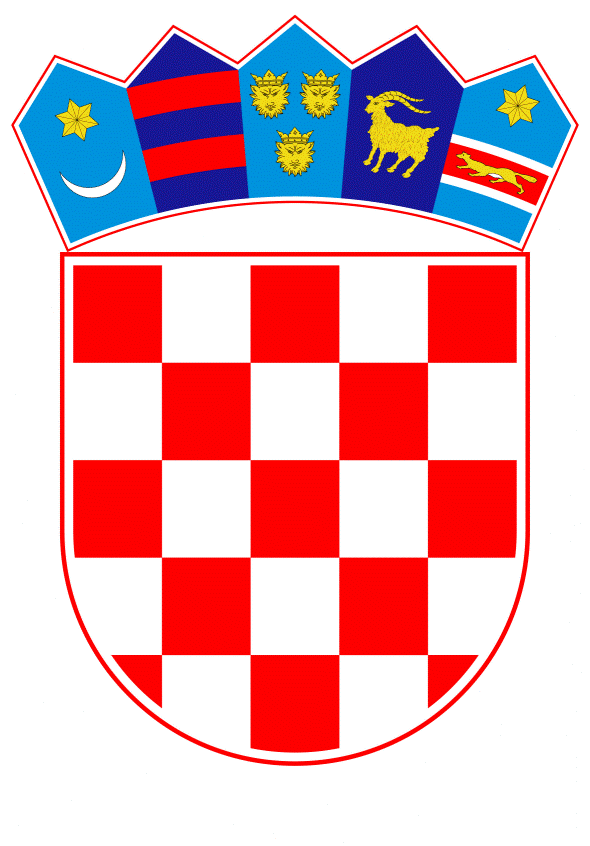 VLADA REPUBLIKE HRVATSKEZagreb, 30. srpnja 2020.______________________________________________________________________________________________________________________________________________________________________________________________________________________________							  PRIJEDLOGNa temelju članka 30. stavka 1. Zakona o sklapanju i izvršavanju međunarodnih ugovora (Narodne novine, broj 28/96), Vlada Republike Hrvatske je na sjednici održanoj ................. 2020. godine donijelaUREDBUo objavi Sporazuma o prestanku bilateralnih ugovora o ulaganjima između država članica Europske unije Članak 1.Objavljuje se Sporazum o prestanku bilateralnih ugovora o ulaganjima između država članica Europske unije, sklopljen u Bruxellesu 5. svibnja 2020. godine, u izvorniku na bugarskom, češkom, danskom, engleskom, estonskom, francuskom, grčkom, hrvatskom, latvijskom, litavskom, mađarskom, malteškom, nizozemskom, njemačkom, poljskom, portugalskom rumunjskom, slovačkom, slovenskom, španjolskom i talijanskom jeziku. Članak 2.Tekst Sporazuma iz članka 1. ove Uredbe, u izvorniku na hrvatskom jeziku glasi:SPORAZUM 
O PRESTANKU 
BILATERALNIH UGOVORA O ULAGANJIMA 
IZMEĐU DRŽAVA ČLANICA 
EUROPSKE UNIJEUGOVORNE STRANKE,KRALJEVINA BELGIJA,REPUBLIKA BUGARSKA,ČEŠKA REPUBLIKA,KRALJEVINA DANSKA,SAVEZNA REPUBLIKA NJEMAČKA,REPUBLIKA ESTONIJA,HELENSKA REPUBLIKA,KRALJEVINA ŠPANJOLSKA,FRANCUSKA REPUBLIKA,REPUBLIKA HRVATSKA,TALIJANSKA REPUBLIKAREPUBLIKA CIPAR,REPUBLIKA LATVIJA,REPUBLIKA LITVA,VELIKO VOJVODSTVO LUKSEMBURG,MAĐARSKA,REPUBLIKA MALTA,KRALJEVINA NIZOZEMSKA,REPUBLIKA POLJSKA,PORTUGALSKA REPUBLIKA,RUMUNJSKA,REPUBLIKA SLOVENIJA iSLOVAČKA REPUBLIKA,UZIMAJUĆI U OBZIR Ugovor o Europskoj uniji (UEU) i Ugovor o funkcioniranju Europske unije (UFEU) te opća načela prava Unije,UZIMAJUĆI U OBZIR pravila međunarodnog običajnog prava kako su kodificirana u Bečkoj konvenciji o pravu međunarodnih ugovora,PODSJEĆAJUĆI da je Sud Europske unije (Sud EU-a) u predmetu C-478/07 Budĕjovický Budvar smatrao da se odredbe utvrđene u međunarodnom sporazumu sklopljenom među dvjema državama članicama ne mogu primijeniti na odnose među tim dvjema državama ako se utvrdi da su protivne Ugovorima EU-a,UZIMAJUĆI U OBZIR da, u skladu s obvezom da svoje pravne poretke usklade s pravom Unije, države članice dužne su prihvatiti sve nužne posljedice iz prava Unije kako je tumačeno u presudi Suda EU-a u predmetu C-284/16 Achmea (presuda Achmea),UZIMAJUĆI U OBZIR da su arbitražne klauzule između ulagatelja i države u bilateralnim ugovorima o ulaganjima među državama članicama Europske unije (bilateralni ugovori o ulaganjima unutar EU-a) protivne Ugovorima EU-a i da se zbog te neusklađenosti ne mogu primjenjivati nakon datuma na koji je posljednja od stranaka bilateralnog ugovora o ulaganjima unutar EU-a postala država članica Europske unije,DIJELEĆI zajedničko mišljenje izraženo u ovom Sporazumu među strankama Ugovorâ EU-a i bilateralnih ugovora o ulaganjima unutar EU-a da zbog toga takva klauzula ne može služiti kao pravna osnova za arbitražni postupak,SMATRAJUĆI da bi ovaj Sporazum trebao obuhvaćati sve arbitražne postupke između ulagatelja i države na temelju bilateralnih ugovora o ulaganjima unutar EU-a u okviru bilo koje arbitražne konvencije ili bilo kojeg skupa arbitražnih pravila, među ostalim Konvencije o rješavanju ulagačkih sporova između država i državljana drugih država (Konvencija ICSID) i arbitražnih pravila ICSID-a, arbitražnih pravila Stalnog arbitražnog suda (PCA), arbitražnih pravila Arbitražnog instituta Stockholmske trgovinske komore (SCC), arbitražnih pravila Međunarodne trgovinske komore (ICC), arbitražnih pravila Komisije Ujedinjenih naroda za međunarodno trgovačko pravo (UNCITRAL) te ad hoc arbitraža,PRIMJEĆUJUĆI da su određeni bilateralni ugovori o ulaganjima unutar EU-a, uključujući njihove klauzule o vremenskom ograničenju važenja, već okončani bilateralno, a da su drugi bilateralni ugovori o ulaganjima unutar EU-a okončani unilateralno te je istekao vremenski okvir primjene njihovih klauzula o vremenskom ograničenju važenja,SLAŽUĆI SE da se ovim Sporazumom ne dovodi u pitanje usklađenost materijalnih odredbi bilateralnih ugovora o ulaganjima unutar EU-a s Ugovorima EU-a,UZIMAJUĆI U OBZIR da se ovaj Sporazum odnosi na bilateralne ugovore o ulaganjima unutar EU-a; on ne obuhvaća postupke unutar EU-a na temelju članka 26. Ugovora o Energetskoj povelji. Europska unija i njezine države članice bavit će se tim pitanjem kasnije,UZIMAJUĆI U OBZIR da kada ulagatelji iz država članica pri ostvarivanju nekih od temeljnih sloboda, kao što su sloboda poslovnog nastana ili slobodno kretanje kapitala, djeluju u okviru područja primjene prava Unije i stoga uživaju zaštitu zajamčenu tim slobodama i, prema potrebi, relevantnim sekundarnim zakonodavstvom, Poveljom Europske unije o temeljnim pravima i općim načelima prava Unije, koja osobito obuhvaćaju načela nediskriminacije, proporcionalnosti, pravne sigurnosti i zaštite legitimnih očekivanja (presuda Suda EU-a u predmetu C-390/12 Pfleger, točke od 30. do 37.). Ako država članica donese mjeru koja odstupa od temeljnih sloboda zajamčenih pravom Unije, ta mjera ulazi u područje primjene prava Unije te se primjenjuju i temeljna prava zajamčena Poveljom (presuda Suda EU-a u predmetu C-685/15 Online Games Handels, točke 55. i 56.),PODSJEĆAJUĆI da su države članice dužne na temelju članka 19. stavka 1. drugog podstavka UEU-a osigurati pravne lijekove dostatne za osiguranje djelotvorne pravne zaštite pravâ ulagatelja na temelju prava Unije. Posebice, svaka država članica mora osigurati da njezini sudovi, u smislu prava Unije, ispunjavaju zahtjeve djelotvorne pravne zaštite (presuda Suda EU-a u predmetu C-64/16 Associação Sindical dos Juízes Portugueses, točke od 31. do 37.),PODSJEĆAJUĆI da se sporovi među ugovornim strankama u pogledu tumačenja ili primjene ovog Sporazuma na temelju članka 273. UFEU-a ne smiju odnositi na zakonitost mjere koja je predmet arbitražnog postupka između ulagatelja i države na temelju bilateralnog ugovora o ulaganjima obuhvaćenog ovim Sporazumom,IMAJUĆI NA UMU da se odredbama ovog Sporazuma ne dovodi u pitanje mogućnost Europske komisije ili bilo koje države članice da uputi predmet Sudu EU-a na temelju članaka 258., 259. i 260. UFEU-a,PODSJEĆAJUĆI da će, s obzirom na zaključke Vijeća ECOFIN-a od 11. srpnja 2017., države članice i Komisija bez nepotrebnog odgađanja intenzivirati rasprave kako bi se bolje osigurala potpuna, snažna i djelotvorna zaštita ulaganja unutar Europske unije. Te rasprave obuhvaćaju ocjenu postojećih postupaka i mehanizama rješavanja sporova te potrebu izrade novih ili poboljšanja postojećih relevantnih alata i mehanizama na temelju prava Unije i, ako se ta potreba utvrdi, načinâ njihove izrade,PODSJEĆAJUĆI da se ovim Sporazumom ne dovode u pitanje daljnje mjere i daljnja djelovanja koji bi mogli biti potrebni u okviru prava Unije kako bi se osigurala viša razina zaštite prekograničnih ulaganja unutar Europske unije i stvorilo predvidljivije, stabilnije i jasnije regulatorno okruženje za poticanje ulaganja na unutarnjem tržištu,UZIMAJUĆI U OBZIR da se upućivanja na Europsku uniju u ovom Sporazumu trebaju smatrati upućivanjima na njezine prethodnice, Europsku ekonomsku zajednicu i zatim Europsku zajednicu, do trenutka kada je potonju zamijenila Europska unija,SPORAZUMJELE SU SE O SLJEDEĆIM ODREDBAMA:ODJELJAK 1.DEFINICIJEČLANAK 1.DefinicijeZa potrebe ovog Sporazuma primjenjuju se sljedeće definicije:1.	„bilateralni ugovor o ulaganjima” znači bilo koji ugovor o ulaganjima naveden u Prilogu A ili Prilogu B;2.	„arbitražni postupak” znači svaki postupak pred arbitražnim sudom koji je u skladu s bilateralnim ugovorom o ulaganjima osnovan radi rješavanja spora između ulagatelja iz jedne države članice Europske unije i druge države članice Europske unije;3.	„arbitražna klauzula” znači arbitražna klauzula između ulagatelja i države utvrđena u bilateralnom ugovoru o ulaganjima kojim se predviđa arbitražni postupak;4.	„završeni arbitražni postupak” znači svaki arbitražni postupak koji je završio sporazumom o nagodbi ili konačnom odlukom koja je donesena prije 6. ožujka 2018., pri čemu je:a)	odluka propisno provedena prije 6. ožujka 2018., čak i ako s time povezani zahtjev za naknadu pravnih troškova nije proveden ili izvršen, nije bio u tijeku postupak osporavanja, preispitivanja, ukidanja, poništavanja, ovrhe, revizije ili drugi sličan postupak povezan s takvom konačnom odlukom na dan 6. ožujka 2018., ilib)	odluka ukinuta ili poništena prije datuma stupanja na snagu ovog Sporazuma; 5.	„arbitražni postupak u tijeku” znači svaki arbitražni postupak pokrenut prije 6. ožujka 2018. koji nije završeni arbitražni postupak, bez obzira na to u kojoj je fazi na datum stupanja na snagu ovog Sporazuma;6.	„novi arbitražni postupak” znači svaki arbitražni postupak pokrenut 6. ožujka 2018. ili nakon tog datuma;7.	„klauzula o vremenskom ograničenju važenja” znači svaka odredba u bilateralnom ugovoru o ulaganjima kojom se zaštita ulaganja izvršenih prije datuma prestanka tog ugovora produljuje za dodatno razdoblje.ODJELJAK 2.ODREDBE O PRESTANKU 
BILATERALNIH UGOVORA O ULAGANJIMAČLANAK 2.Prestanak bilateralnih ugovora o ulaganjima1.	Bilateralni ugovori o ulaganjima navedeni u Prilogu A prestaju u skladu s uvjetima utvrđenima u ovom Sporazumu.2.	Radi veće jasnoće, klauzule o vremenskom ograničenju važenja iz bilateralnih ugovora o ulaganjima navedenih u Prilogu A prestaju važiti u skladu sa stavkom 1. ovog članka i ne proizvode pravne učinke.ČLANAK 3.Prestanak mogućih učinaka klauzula o vremenskom ograničenju važenjaKlauzule o vremenskom ograničenju važenja iz bilateralnih ugovora o ulaganjima navedenih u Prilogu B prestaju važiti na temelju ovog Sporazuma i ne proizvode pravne učinke, u skladu s uvjetima utvrđenima u ovom Sporazumu.ČLANAK 4.Opće odredbe1.	Ugovorne stranke potvrđuju da su arbitražne klauzule protivne Ugovorima EU-a te su stoga neprimjenjive. Kao rezultat te neusklađenosti arbitražnih klauzula s Ugovorima EU-a arbitražna klauzula iz bilateralnog ugovora o ulaganjima ne može služiti kao pravna osnova za arbitražni postupak od dana na koji je posljednja od stranaka takvog bilateralnog ugovora o ulaganjima postala država članica Europske unije.2.	Prestanak bilateralnih ugovora o ulaganjima navedenih u Prilogu A u skladu s člankom 2. i prestanak važenja klauzula o vremenskom ograničenju važenja iz bilateralnih ugovora o ulaganjima navedenih u Prilogu B u skladu s člankom 3. počinju proizvoditi učinke za svaki takav ugovor čim ovaj Sporazum stupi na snagu za relevantne ugovorne stranke, u skladu s člankom 16.ODJELJAK 3.ODREDBE O ZAHTJEVIMA 
PODNESENIMA NA TEMELJU BILATERALNIH UGOVORA O ULAGANJIMAČLANAK 5.Novi arbitražni postupakArbitražne klauzule ne mogu služiti kao pravna osnova za novi arbitražni postupak.ČLANAK 6.Završeni arbitražni postupak1.	Neovisno o članku 4., ovaj Sporazum ne utječe na završeni arbitražni postupak. Taj se postupak ne pokreće ponovno.2.	Osim toga, ovaj Sporazum ne utječe ni na koji sporazum o sporazumnom rješavanju spora koji je predmet arbitražnog postupka pokrenutog prije 6. ožujka 2018.ČLANAK 7.Dužnosti ugovornih stranaka u pogledu arbitražnog postupka u tijeku 
i novog arbitražnog postupkaAko su ugovorne stranke stranke bilateralnih ugovora o ulaganjima na temelju kojih je pokrenut arbitražni postupak u tijeku ili novi arbitražni postupak, one:a)	obavješćuju, međusobno surađujući i na temelju izjave iz Priloga C, arbitražne sudove o pravnim posljedicama presude Achmea kako je opisano u članku 4.; ib)	ako su stranke u sudskom postupku koji se odnosi na arbitražnu odluku donesenu na temelju bilateralnog ugovora o ulaganjima, traže od nadležnog nacionalnog suda, uključujući u bilo kojoj trećoj zemlji, da prema potrebi ukine ili poništi arbitražnu odluku ili da je ne prizna i ne izvrši.ČLANAK 8.Prijelazne mjere povezane s arbitražnim postupkom u tijeku1.	Ako je ulagatelj stranka u arbitražnom postupku u tijeku te pred nadležnim nacionalnim sudom nije osporio mjeru koja je predmet spora, primjenjuju se prijelazne mjere iz članaka 9. i 10.2.	Ako je konačna odluka, kojom je utvrđeno da sporna mjera nije obuhvaćena dotičnim ugovorom o ulaganjima ili da se tom mjerom ne povređuje bilateralni ugovor o ulaganjima, donesena prije datuma stupanja na snagu ovog Sporazuma, ne primjenjuju se prijelazne mjere iz ovog članka.3.	Ako arbitražni postupak u tijeku uključuje protuzahtjeve dotične ugovorne stranke, na te se zahtjeve mutatis mutandis primjenjuju ovaj članak te članci 9. i 10.4.	Dotična ugovorna stranka i ulagatelj također se mogu dogovoriti o bilo kojem drugom odgovarajućem rješavanju spora, uključujući sporazumno rješavanje, pod uvjetom da je rješenje u skladu s pravom Unije.ČLANAK 9.Strukturirani dijalog za arbitražni postupak u tijeku1.	Stranka ulagatelj u arbitražnom postupku u tijeku može od ugovorne stranke koja sudjeluje u tom postupku zatražiti da se uključi u postupak nagodbe u skladu s ovim člankom, pod uvjetom da:a)	je arbitražni postupak u tijeku suspendiran na zahtjev ulagatelja u tu svrhu, ib)	ako je odluka u arbitražnom postupku u tijeku već donesena, ali još nije pravomoćno izvršena ili provedena, ulagatelj se obvezuje da neće pokrenuti postupak za njezino priznavanje, provedbu, izvršavanje ili plaćanje u državi članici ili trećoj zemlji ili da će, ako je takav postupak već pokrenut, tražiti njegovu suspenziju.Dotična ugovorna stranka dužna je odgovoriti u pisanom obliku u roku od dva mjeseca u skladu sa stavcima od 2. do 4.Ugovorna stranka također može zatražiti od ulagatelja koji sudjeluje u arbitražnom postupku u tijeku da stupi u postupak nagodbe u skladu s ovim člankom. Ulagatelj to može prihvatiti u pisanom obliku u roku od dva mjeseca ako su ispunjeni uvjeti iz prvog podstavka točaka (a) i (b).U odgovoru dotične ugovorne stranke ili prihvaćanju ulagatelja mora biti navedeno, ako je to relevantno, da se time pokreće postupak nagodbe.2.	Postupak nagodbe može se pokrenuti samo u roku od šest mjeseci od prestanka, u skladu s člankom 2. ili člankom 3. ovog Sporazuma, bilateralnog ugovora o ulaganjima na temelju kojeg je pokrenut arbitražni postupak u tijeku, i to podnošenjem zahtjeva u skladu sa stavkom 1. ovog članka.3.	U postupak nagodbe stupa se ako je Sud EU-a ili nacionalni sud u presudi koja je postala pravomoćna utvrdio da se državnom mjerom koja se osporava u postupku iz stavka 1. povređuje pravo Unije.4.	U postupak nagodbe ne stupa se ako je Sud EU-a ili nacionalni sud u presudi koja je postala pravomoćna utvrdio da se državnom mjerom koja se osporava u postupku iz stavka 1. ne povređuje pravo Unije. Isto se pravilo primjenjuje ako je Europska komisija donijela odluku koja je postala konačna i u kojoj je utvrđeno da se mjerom ne povređuje pravo Unije.5.	Ako je u tijeku sudski postupak čiji je cilj donošenje presude kako je navedeno u stavku 3. ili stavku 4., dotična ugovorna stranka o tome obavješćuje ulagatelja u svojem odgovoru u skladu sa stavkom 1. Pokretanje postupka nagodbe suspendira se sve do donošenja pravomoćne presude u sudskom postupku. Dotična ugovorna stranka obavješćuje ulagatelja o toj presudi u roku od dva tjedna. Isto se pravilo primjenjuje ako je Europska komisija donijela odluku koja još nije postala konačna.6.	U postupak nagodbe može se stupiti ako se može utvrditi potencijalna povreda prava Unije prouzročena državnom mjerom koja se osporava u postupku iz stavka 1. i ako se ne primjenjuju ni stavak 3. ni stavak 4.7.	Postupak nagodbe nadgleda nepristrani posrednik kako bi se među strankama postiglo sporazumno, zakonito i pošteno izvansudsko i izvanarbitražno rješenje spora koji je predmet arbitražnog postupka. Postupak nagodbe nepristran je i povjerljiv. Svaka stranka u postupku nagodbe ima pravo iznijeti svoje mišljenje.8.	Posrednik se imenuje zajedničkim dogovorom ulagatelja i dotične ugovorne stranke koja nastupa kao tuženik u relevantnom arbitražnom postupku u tijeku. Posrednika se bira među osobama čije su neovisnost i nepristranost neupitne i koje imaju potrebne kvalifikacije, uključujući temeljito poznavanje prava Unije. Posrednik ne smije biti državljanin niti jedne od država članica u kojima je izvršeno ulaganje niti matične države članice ulagatelja te ne smije biti u sukobu interesa. Ako se zajednički dogovor o izboru nepristranog posrednika ne postigne u roku od mjeseca dana od pokretanja postupka nagodbe, ulagatelj ili dotična ugovorna stranka koja nastupa kao tuženik u relevantnom arbitražnom postupku u tijeku traži od glavnog direktora Pravne službe Europske komisije da imenuje bivšeg člana Suda Europske unije koji će, nakon savjetovanja sa svakom od stranaka u sporu, imenovati osobu koja ispunjava kriterije navedene u ovom stavku. Indikativni popis naknada za posrednika utvrđen je u Prilogu D.9.	Posrednik traži od ulagatelja i države članice domaćina u kojoj je izvršeno ulaganje da dostave pisana očitovanja u roku od dva mjeseca od njegova imenovanja. Ako je postupak nagodbe pokrenut na temelju stavka 6., posrednik može od Europske komisije tražiti da u roku od dva mjeseca pruži savjete o relevantnim pitanjima povezanima s pravom Unije.10.	Posrednik na nepristran način organizira pregovore o nagodbi i podržava stranke s ciljem postizanja sporazumnog rješenja u roku od šest mjeseci od njegova imenovanja ili u duljem razdoblju o kojem se stranke dogovore. Stranke sudjeluju u tom procesu u dobroj vjeri. Posrednik pritom na odgovarajući način vodi računa o presudama Suda EU-a ili nacionalnog suda kao i odlukama Europske komisije koje su postale konačne te savjetima iz posljednje rečenice stavka 9. Posrednik uzima u obzir i mjere koje je dotična ugovorna stranka poduzela radi usklađivanja s relevantnim presudama Suda EU-a i sudsku praksu Suda EU-a o opsegu naknade štete na temelju prava Unije.11.	Ako se sporazumno rješenje ne postigne u vremenskom okviru iz stavka 10., stranke u postupku u roku od mjesec dana predlažu rješenje koje im je prihvatljivo. Svaki se prijedlog bez nepotrebnog odgađanja u pisanom obliku dostavlja drugoj stanci u postupku na očitovanje. Posrednik na temelju toga organizira daljnje pregovore s ciljem postizanja uzajamno prihvatljivog rješenja spora.12.	U roku od mjesec dana od dostave prijedlogâ i uzimajući u obzir daljnju razmjenu mišljenja iz stavka 11., posrednik daje konačan pisani prijedlog izmijenjenog sporazumnog rješenja. U roku od mjesec dana od dostave tog prijedloga svaka stranka u postupku odlučuje hoće li prihvatiti konačan prijedlog i o toj odluci pisanim putem obavješćuje drugu stranku.13.	Ako stranka u postupku ne prihvati konačan prijedlog, bez nepotrebnog odgađanja dostavlja drugoj stranci u postupku pisano obrazloženje tog neprihvaćanja, iz kojeg prema potrebi uklanja povjerljive informacije. Svaka stranka u postupku snosi vlastite troškove i polovicu naknada za posrednika i troškova povezanih s logistikom postupka nagodbe.14.	Ako se postigne sporazum o uvjetima nagodbe, stranke u postupku bez nepotrebnog odgađanja prihvaćaju te uvjete na pravno obvezujući način. Uvjeti nagodbe:a)	moraju sadržavati:i.	obvezu ulagatelja da povuče zahtjev za arbitražu ili da odustane od provedbe već donesene odluke koja još nije konačno izvršena ili provedena, ili, ako je to relevantno, da uzme u obzir sve prethodno plaćene naknade u arbitražnom postupku u tijeku kako bi se izbjeglo plaćanje dvostruke naknade, iii.	obvezu suzdržavanja od pokretanja novog arbitražnog postupka, ib)	mogu obuhvaćati odricanje od svih ostalih prava i potraživanja povezanih s mjerom koja je predmet postupka iz stavka 1.ČLANAK 10.Pristup nacionalnim sudovima1.	Ulagatelj u rokovima iz stavka 2. ima pravo pristupa pravnim sredstvima na temelju nacionalnog prava u pogledu mjere osporavane u arbitražnom postupku u tijeku čak i ako su nacionalni rokovi za podnošenje tužbi istekli pod uvjetom:a)	da ulagatelj odustane od arbitražnog postupka u tijeku i odrekne se svih prava i potraživanja u skladu s odgovarajućim bilateralnim ugovorom o ulaganjima ili odustane od provedbe već donesene odluke koja još nije konačno izvršena ili provedena te se obveže da neće pokrenuti novi arbitražni postupaki.	u roku od šest mjeseci od prestanka bilateralnog ugovora o ulaganjima na temelju kojeg je pokrenut arbitražni postupak u tijeku, ako nije primijenjen strukturirani dijalog u skladu s člankom 9.;ii.	u roku od šest mjeseci od datuma na koji dotična ugovorna stranka odbije ulagateljev zahtjev za stupanje u strukturirani dijalog u skladu s člankom 9. stavcima 1. i 6.; iliiii.	u roku od šest mjeseci od datuma na koji posljednja stranka dostavi svoju odluku u skladu s člankom 9. stavkom 12., ako je primijenjen strukturirani dijalog u skladu s člankom 9.;b)	da će se za podnošenje zahtjeva na temelju nacionalnog prava ili prava Unije upotrijebiti pristup nacionalnom sudu; ic)	da, ako je to relevantno, sporazum o nagodbi nije postignut kao rezultat strukturiranog dijaloga u skladu s člankom 9.2.	Smatra se da nacionalni rokovi za pristup nacionalnim sudovima u skladu sa stavkom 1. počinju teći od datuma na koji se ulagatelj, ako je to primjenjivo, povuče iz relevantnog arbitražnog postupka u tijeku ili odustane od provedbe već donesene odluke koja još nije konačno izvršena ili provedena, i obveže se da neće pokrenuti novi arbitražni postupak u skladu sa stavkom 1. točkom (a) te traju onoliko koliko je propisano primjenjivim nacionalnim pravom.3.	Radi veće jasnoće, odredbe bilateralnih ugovora o ulaganjima koji su prestali u skladu s ovim Sporazumom ne smatraju se dijelom primjenjivog prava u postupcima koji su pred nacionalnim sudom pokrenuti u skladu s ovim Sporazumom.4.	Radi veće jasnoće, odredbe ovog članka ne smiju se tumačiti na način da stvaraju nova pravna sredstva koja ulagatelju ne bi bila dostupna na temelju primjenjivog nacionalnog prava.5.	Nacionalni sudovi uzimaju u obzir sve prethodno plaćene naknade u arbitražnom postupku u tijeku kako bi se izbjeglo plaćanje dvostruke naknade.ODJELJAK 4.ZAVRŠNE ODREDBEČLANAK 11.Depozitar1.	Glavni tajnik Vijeća Europske unije depozitar je ovog Sporazuma.2.	Glavni tajnik Vijeća Europske unije obavješćuje ugovorne stranke o:a)	svim odlukama o privremenoj primjeni u skladu s člankom 17.;b)	polaganju svih isprava o ratifikaciji, prihvatu ili odobrenju u skladu s člankom 15.;c)	datumu stupanja na snagu ovog Sporazuma u skladu s člankom 16. stavkom 1.;d)	datumu stupanja na snagu ovog Sporazuma za svaku ugovornu stranku u skladu s člankom 16. stavkom 2.3.	Glavni tajnik Vijeća Europske unije objavljuje Sporazum u Službenom listu Europske unije.ČLANAK 12.Prilozi1.	Prilozi ovom Sporazumu čine njegov sastavni dio.2.	Ako bilateralni ugovor o ulaganjima naveden u Prilogu A nije na snazi na dan stupanja na snagu ovog Sporazuma za relevantne ugovorne stranke, ali bi ulaganja izvršena prije takvog prestanka ipak mogla biti obuhvaćena područjem njegove primjene na temelju njegove klauzule o vremenskom ograničenju važenja, taj bilateralni ugovor o ulaganjima naveden u Prilogu A smatrat će se bilateralnim ugovorom o ulaganjima navedenim u Prilogu B.ČLANAK 13.RezerveU pogledu ovog Sporazuma nisu dopuštene rezerve.ČLANAK 14.Rješavanje sporova1.	Sporovi između ugovornih stranaka u vezi s tumačenjem ili primjenom ovog Sporazuma rješavaju se, ako je to moguće, sporazumno.2.	Ako se spor između ugovornih stranaka ne može riješiti sporazumno u roku od 90 dana, spor se na zahtjev jedne od ugovornih stranaka u sporu podnosi Sudu EU-a u skladu s člankom 273. UFEU-a.3.	Radi veće jasnoće, ovaj članak predstavlja poseban sporazum između ugovornih stranaka u smislu članka 273. UFEU-a.ČLANAK 15.Ratifikacija, odobrenje ili prihvatOvaj Sporazum podliježe ratifikaciji, odobrenju ili prihvatu.Ugovorne stranke polažu svoje isprave o ratifikaciji, odobrenju ili prihvatu kod depozitara.ČLANAK 16.Stupanje na snagu1.	Ovaj Sporazum stupa na snagu 30 kalendarskih dana nakon datuma na koji depozitar zaprimi drugu ispravu o ratifikaciji, odobrenju ili prihvatu.2.	Za svaku ugovornu stranku koja ga ratificira, prihvati ili odobri nakon njegova stupanja na snagu u skladu sa stavkom 1., ovaj Sporazum stupa na snagu 30 kalendarskih dana nakon datuma na koji ta ugovorna stranka položi svoju ispravu o ratifikaciji, odobrenju ili prihvatu.3.	Kada ugovorna stranka koja je stranka u arbitražnom postupku u tijeku ratificira, odobri ili prihvati ovaj Sporazum, ona o tome prije stupanja na snagu ovog Sporazuma za tu ugovornu stranku obavješćuje drugu stranku u postupku. U toj obavijesti navodi se prestaje li tom ratifikacijom, odobrenjem ili prihvatom dotični bilateralni ugovor o ulaganjima ili druga ugovorna stranka koja je stranka tog ugovora tek treba provesti ratifikaciju, odobrenje ili prihvat.ČLANAK 17.Privremena primjena1.	Ugovorne stranke u skladu sa svojim ustavnim zahtjevima mogu odlučiti da će ovaj Sporazum primjenjivati privremeno. Ugovorne stranke obavješćuju depozitara o svakoj takvoj odluci.2.	Ako su obje stranke bilateralnog ugovora o ulaganjima odlučile privremeno primjenjivati ovaj Sporazum, odredbe ovog Sporazuma počinju se primjenjivati na taj ugovor 30 kalendarskih dana od datuma kasnije odluke o privremenoj primjeni.ČLANAK 18.Vjerodostojni tekstoviOvaj Sporazum, koji je sastavljen u jednom izvorniku na bugarskom, češkom, danskom, engleskom, estonskom, francuskom, grčkom, hrvatskom, latvijskom, litavskom, mađarskom, malteškom, nizozemskom, njemačkom, poljskom, portugalskom, rumunjskom, slovačkom, slovenskom, španjolskom i talijanskom jeziku, pri čemu je tekst na svakom od tih jezika jednako vjerodostojan, pohranjuje se u arhivu depozitara.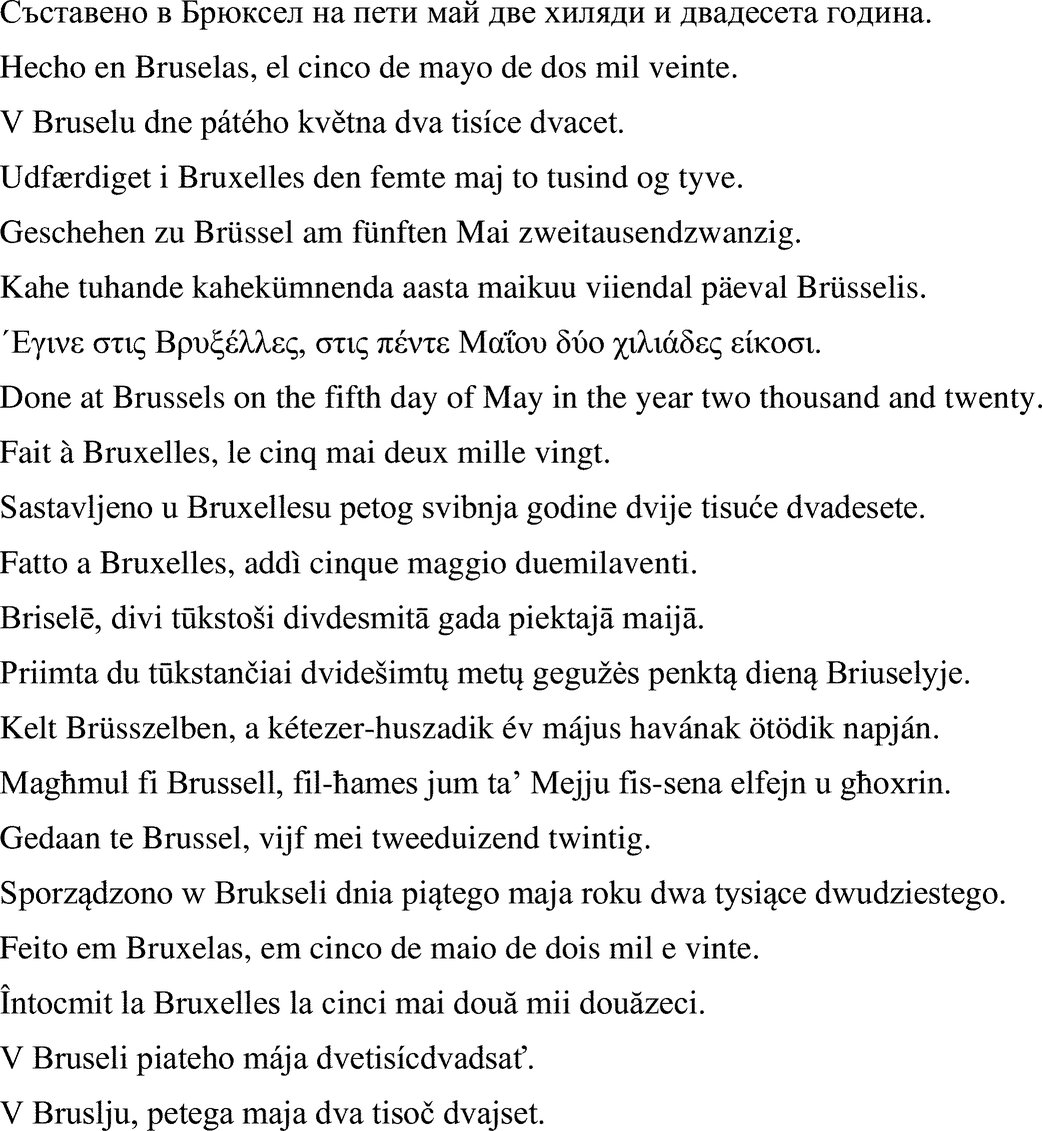 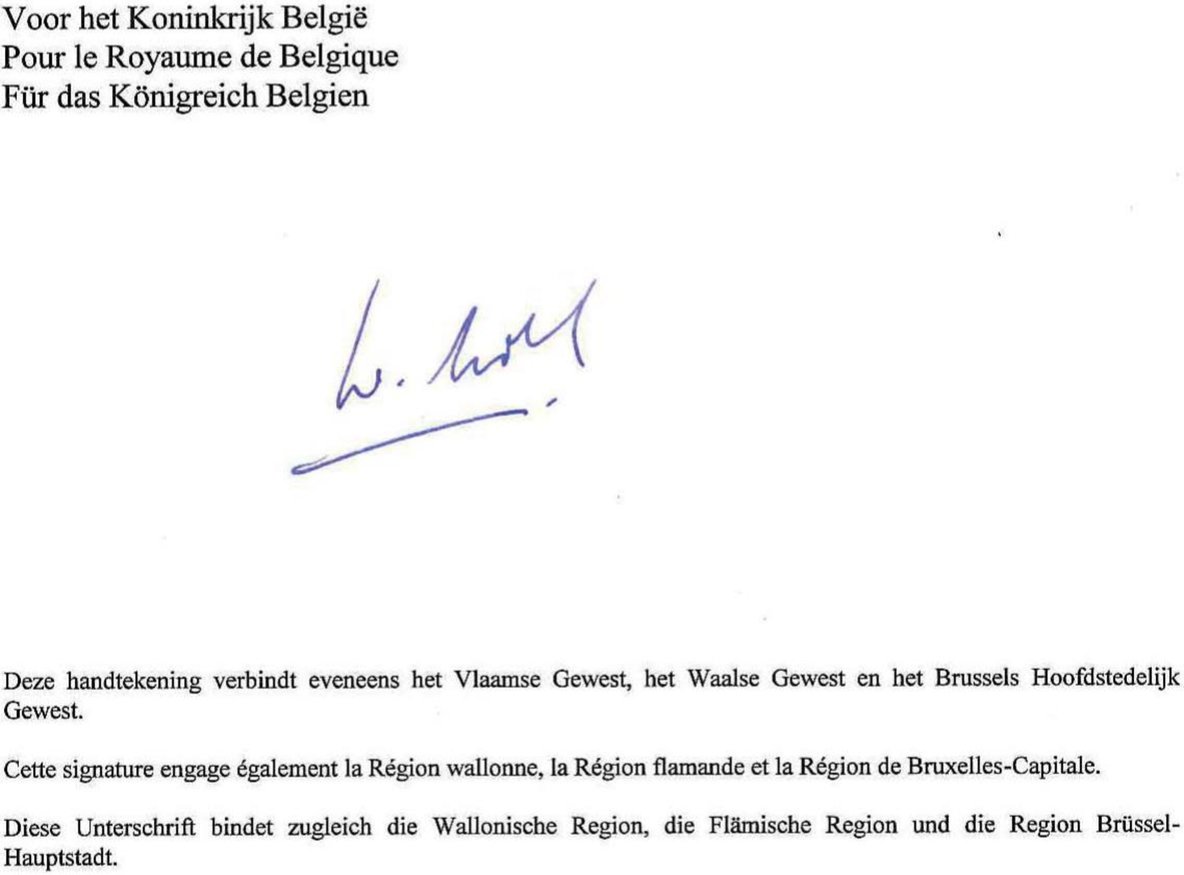 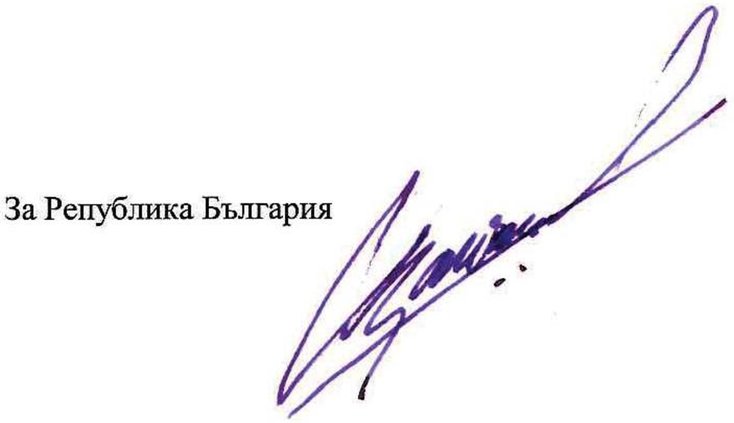 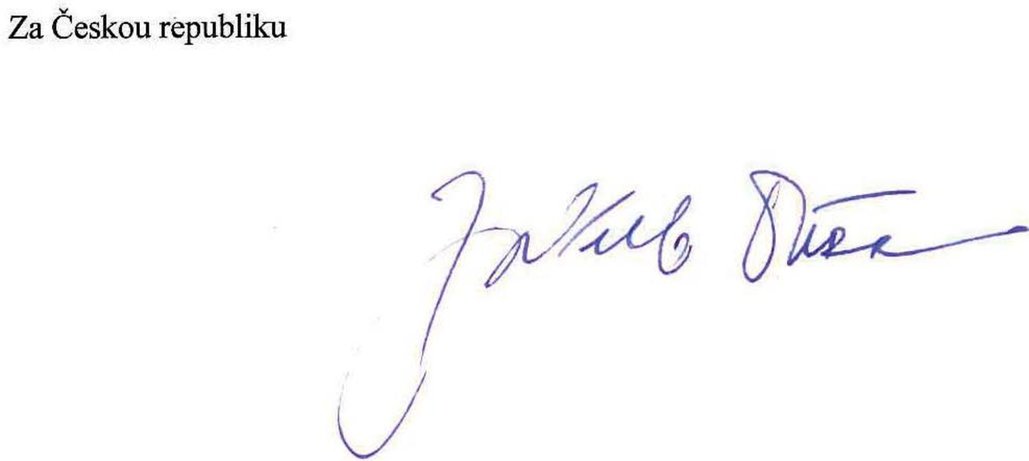 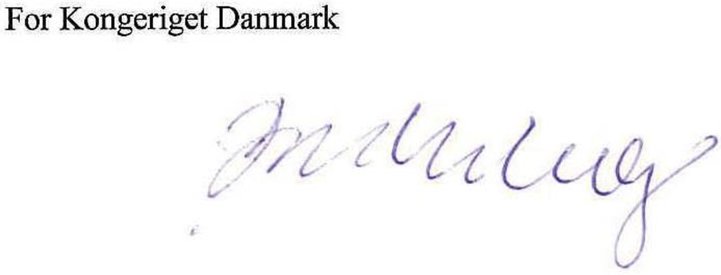 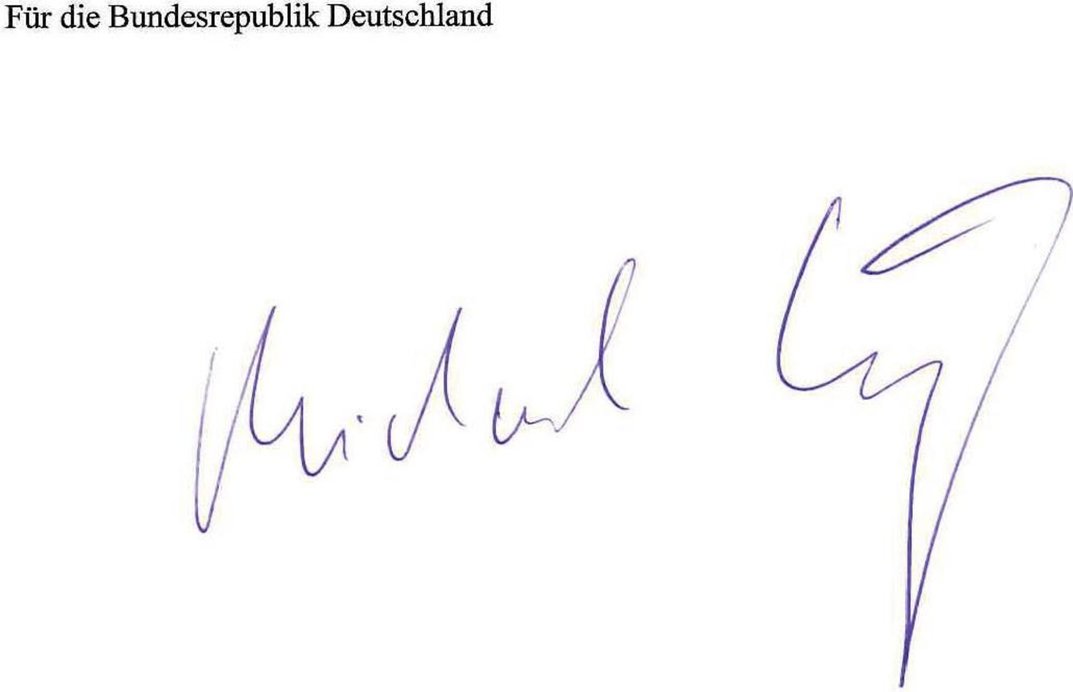 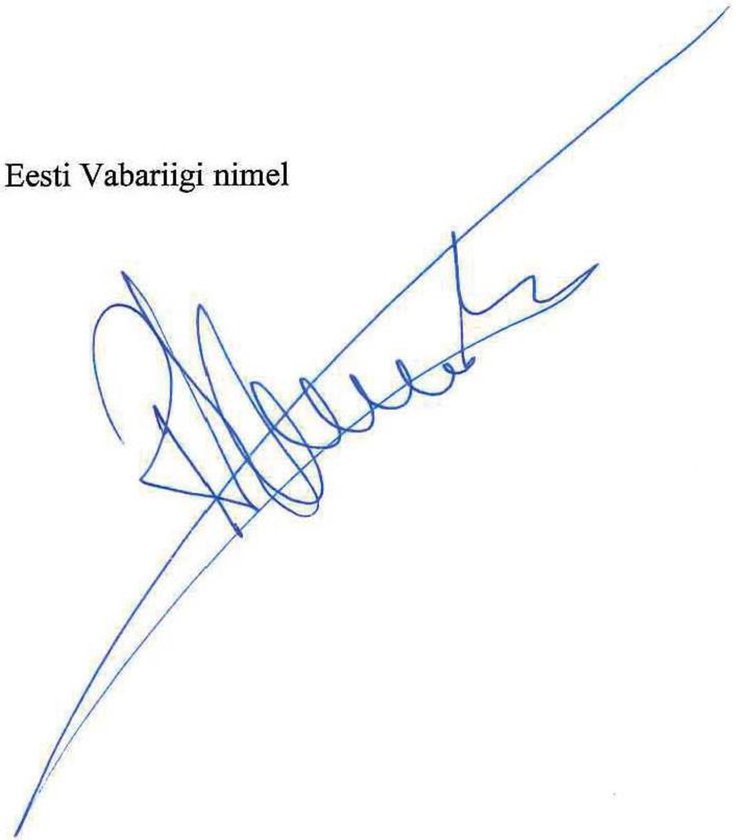 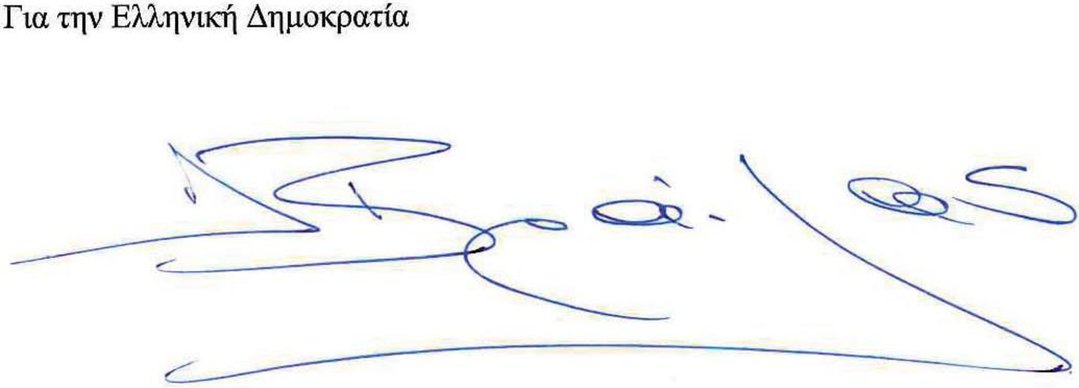 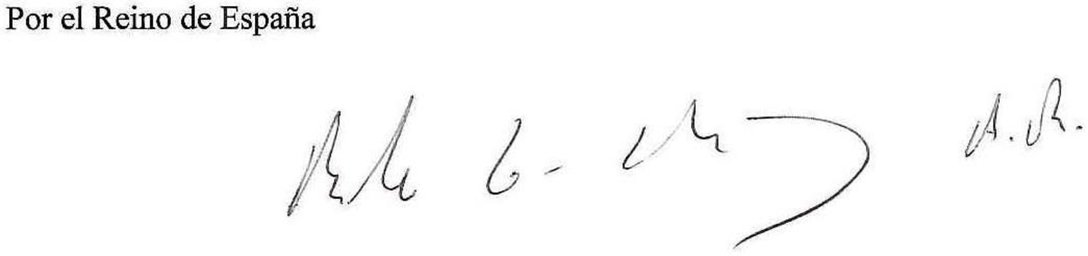 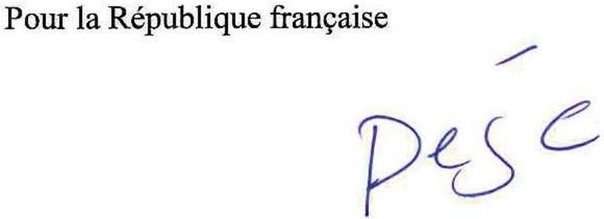 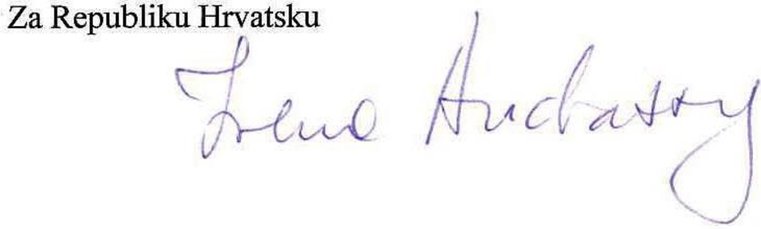 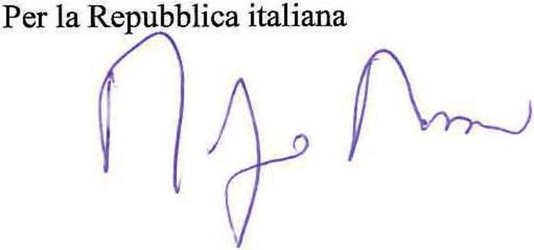 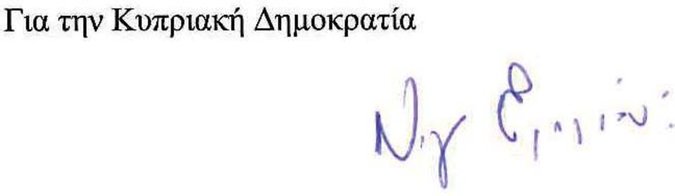 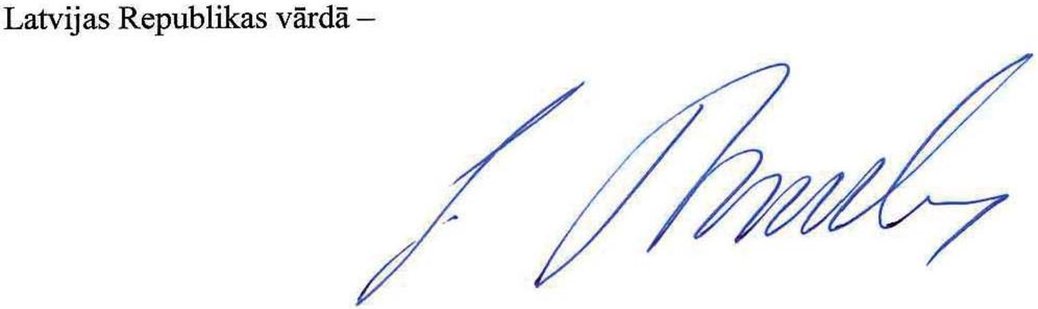 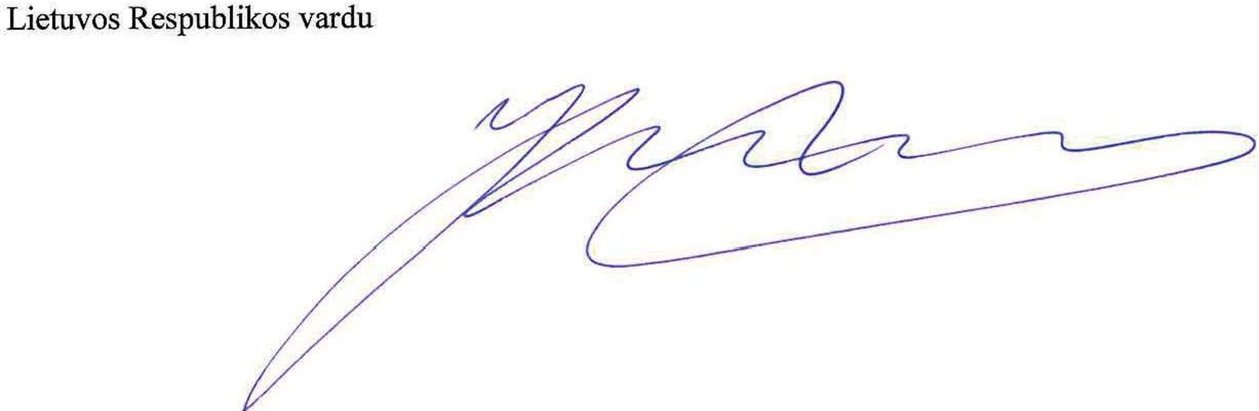 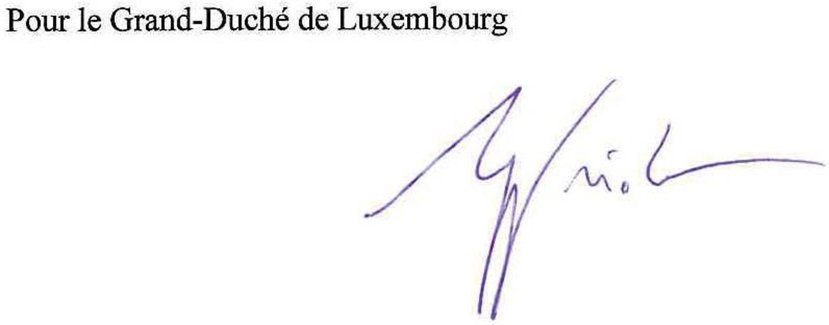 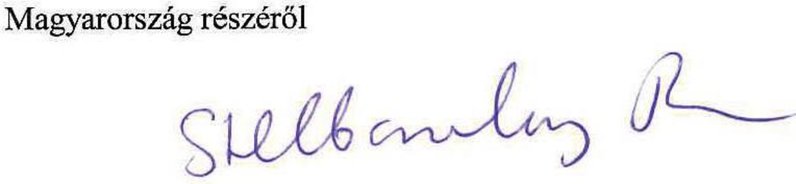 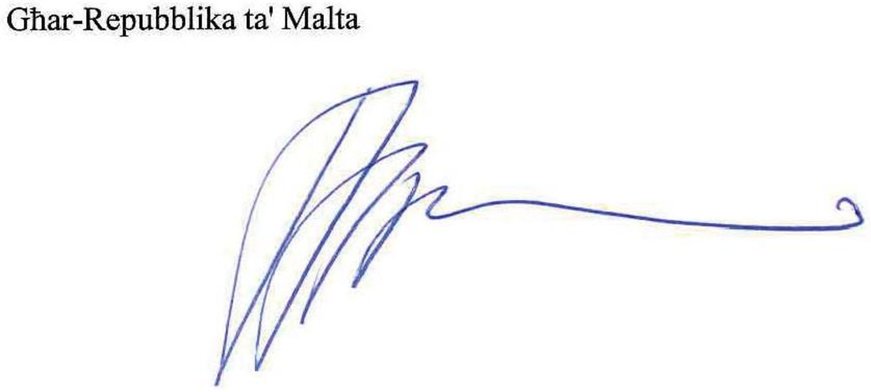 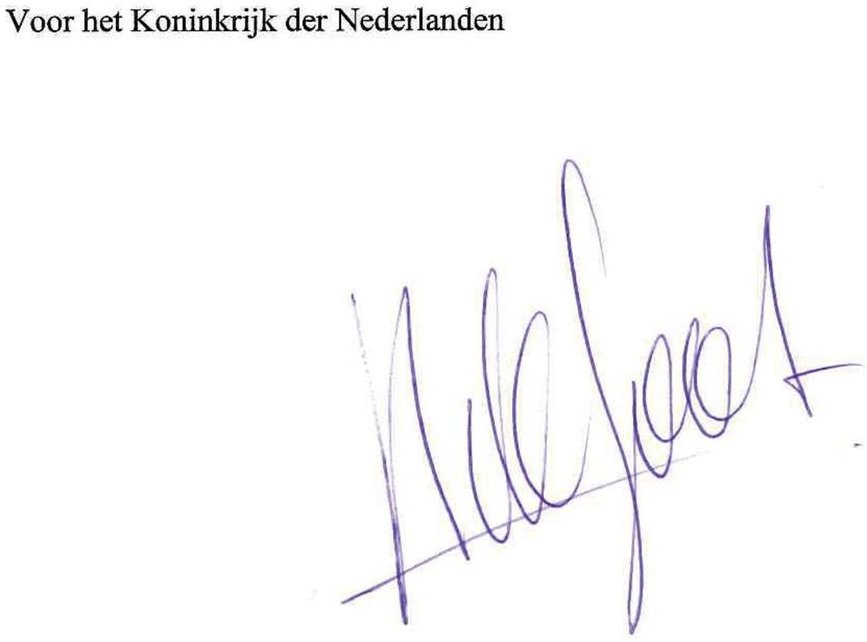 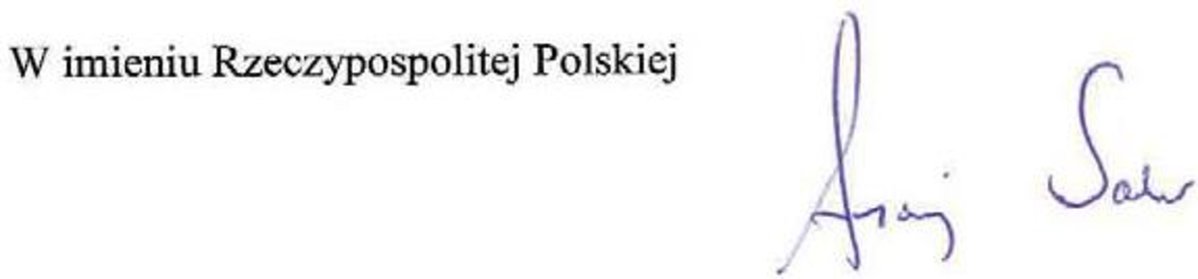 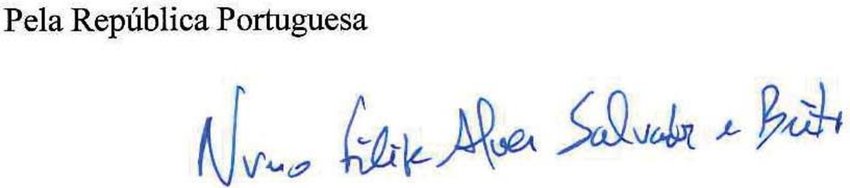 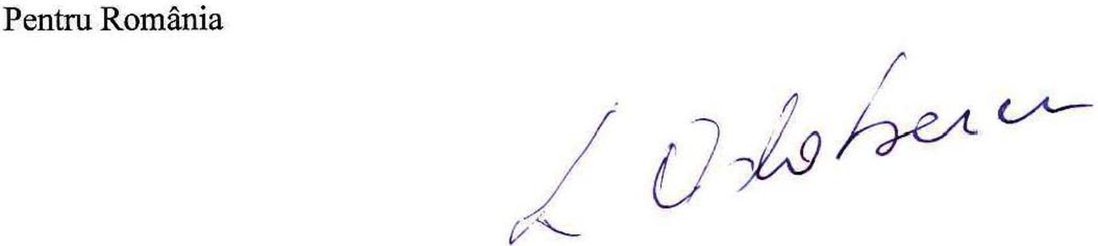 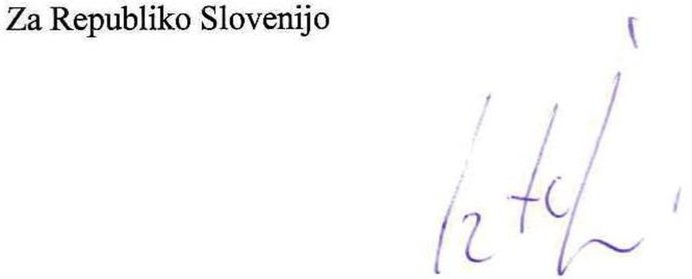 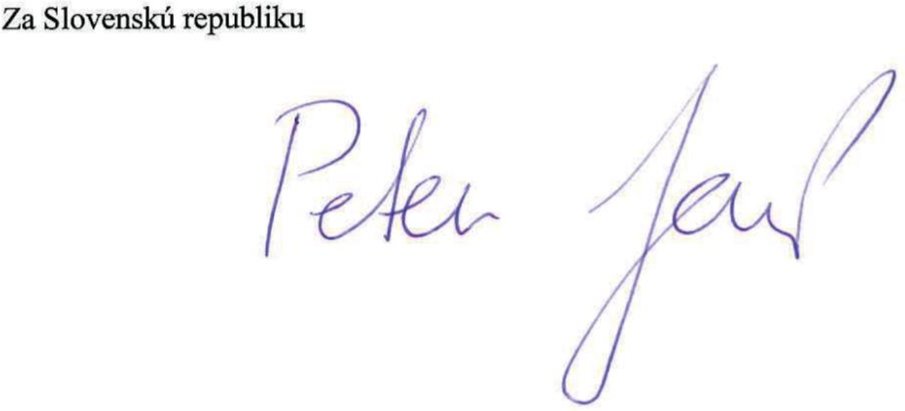 PRILOG APOPIS BILATERALNIH UGOVORA O ULAGANJIMA KOJI SU PRESTALI U SKLADU S OVIM SPORAZUMOM________________PRILOG BPOPIS BILATERALNIH UGOVORA O ULAGANJIMA KOJI SU VEĆ PRESTALI 
I U OKVIRU KOJIH NA SNAZI MOŽE BITI KLAUZULA O VREMENSKOM OGRANIČENJU VAŽENJA________________PRILOG CIZJAVA IZ ČLANKA 7.Pozivajući se na prethodno navedeni predmet, [naziv države članice domaćina], u kojoj tužitelj ima poslovni nastan, i [naziv tužene države članice] obavješćuju arbitražni sud da stranke Ugovorâ EU-a i bilateralnih ugovora o ulaganjima unutar EU-a dijele sljedeće zajedničko mišljenje, izraženo u članku 4. stavku 1. Sporazuma o prestanku bilateralnih ugovora o ulaganjima između država članica Europske unije:„Ugovorne stranke potvrđuju da su arbitražne klauzule protivne Ugovorima EU-a te su stoga neprimjenjive. Kao rezultat te neusklađenosti arbitražnih klauzula s Ugovorima EU-a arbitražna klauzula iz bilateralnog ugovora o ulaganjima ne može služiti kao pravna osnova za arbitražni postupak od dana na koji je posljednja od stranaka takvog bilateralnog ugovora o ulaganjima postala država članica Europske unije.”Za definicije pojmova koji se koriste u ovoj Izjavi vidjeti definicije utvrđene u članku 1. Sporazuma o prestanku bilateralnih ugovora o ulaganjima između država članica Europske unije.________________PRILOG DINDIKATIVNI POPIS NAKNADA ZA POSREDNIKA 
U SKLADU S ČLANKOM 9. STAVKOM 8. ZADNJOM REČENICOMČlanak 3.Provedba Sporazuma iz članka 1. ove Uredbe u djelokrugu je središnjeg tijela državne uprave nadležnog za poslove investicijske politike. Članak 4.Na dan stupanja na snagu ove Uredbe Sporazum iz članka 1. ove Uredbe nije na snazi, te će se podaci o njegovu stupanju na snagu objaviti sukladno odredbi članka 30. stavka 3. Zakona o sklapanju i izvršavanju međunarodnih ugovora.Članak 5.Ova Uredba stupa na snagu osmoga dana od dana objave u „Narodnim novinama“.Klasa:Ur.broj:Zagreb,PREDSJEDNIKmr. sc. Andrej PlenkovićOBRAZLOŽENJEVlada Republike Hrvatske je svojom Odlukom o pokretanju postupka za sklapanje Sporazuma o prestanku bilateralnih ugovora o ulaganjima između država članica Europske unije od 27. prosinca 2019. prihvatila prijedlog Ministarstva vanjskih i europskih poslova za sklapanje navedenog Sporazuma. Tekst Sporazuma usuglašen je u pregovorima između država članica vođenim u okviru Grupe za prestanak bilateralnih ugovora o ulaganjima između država članica (Intra EU BIT-ovi) koordinirane od strane Europske komisije (Glavne uprave za financijsku stabilnost, financijske usluge i uniju tržišta kapitala (DG FISMA)), te u bilateralnim konzultacijama generalnog direktora DG FISMA-e s veleposlanicima država članica. Sporazum je potpisan u Bruxellesu 5. svibnja 2020. godine.Sporazum su potpisale 23 države članice (Belgija, Bugarska, Cipar, Češka, Danska, Estonija, Francuska, Njemačka, Grčka, Hrvatske, Mađarska, Italija, Latvija, Litva, Luksemburg, Malta, Nizozemska, Poljska, Portugal, Rumunjska, Slovačka, Slovenija i Španjolska). Sporazum je za Republiku Hrvatsku potpisala veleposlanica i stalna predstavnica Republike Hrvatske pri EU, mr.sc. Irena Andrassy,Sporazumom države članice potvrđuju da su arbitražne klauzule u Intra EU BIT-ovima protivne Ugovorima EU-a te su stoga neprimjenjive i ne mogu služiti kao pravna osnova za arbitražni postupak od dana na koji je posljednja od stranaka takvog bilateralnog ugovora o ulaganjima postala država članica Europske unije.Stupanjem na snagu ovog Sporazuma, bilateralni ugovori o ulaganjima sklopljeni između država članica prestaju u skladu s uvjetima utvrđenima u ovom Sporazumu. Isto tako, stupanjem na snagu Sporazuma prestaju i klauzule o vremenskom ograničenju važenja (sunset clause) iz bilateralnih ugovora o ulaganjima i ne proizvode pravne učinke.Sastavni dio Sporazuma su i Prilozi A, B, C i D koji sadrže popis bilateralnih ugovora o ulaganjima koji su prestali u skladu s ovim Sporazumom, popis bilateralnih ugovora o ulaganjima koji su već prestali i u okviru kojih na snazi može biti klauzula o vremenskom ograničenju važenja, izjavu iz članka 7. Sporazuma te indikativni popis naknada za posrednika u skladu s člankom 9. stavkom 8. zadnjom rečenicom Sporazuma.Provedba Sporazuma u djelokrugu je središnjeg tijela državne uprave nadležnog za poslove investicijske politike. Donošenje i stupanje na snagu Uredbe je unutarnja pravna pretpostavka kako bi Republika Hrvatska, u smislu članka 16. Sporazuma, mogla obavijestiti depozitara Sporazuma o okončanju svojeg unutarnjeg pravnog postupka za stupanje na snagu Sporazuma.Provedba ove Uredbe neće zahtijevati dodatna financijska sredstva iz državnog proračuna Republike Hrvatske.Predlagatelj:Ministarstvo vanjskih i europskih poslovaPredmet:Prijedlog uredbe o objavi Sporazuma o prestanku bilateralnih ugovora o ulaganjima između država članica Europske unije  Država članicaStranka/strankeNaslov ugovoraDatum potpisivanjaDatum stupanja na snaguBelgijsko-luksemburška ekonomska unijaHUSporazum između Belgijsko-luksemburške ekonomske unije i Narodne Republike Mađarske o promicanju i uzajamnoj zaštiti ulaganja14.5.1986.23.9.1988.Belgijsko-luksemburška ekonomska unijaBGSporazum između Belgijsko-luksemburške ekonomske unije i Narodne Republike Bugarske o uzajamnom promicanju i zaštiti ulaganja25.10.1988.29.5.1991.Belgijsko-luksemburška ekonomska unijaPLSporazum između Vlade Kraljevine Belgije i Vlade Velikog Vojvodstva Luksemburga, s jedne strane, i Vlade Narodne Republike Poljske, s druge strane, o promicanju i uzajamnoj zaštiti ulaganja19.5.1987.2.8.1991.Belgijsko-luksemburška ekonomska unijaCZSporazum između Belgijsko-luksemburške ekonomske unije i Socijalističke Republike Čehoslovačke o uzajamnom promicanju i zaštiti ulaganja24.4.1989.13.2.1992.SKSporazum između Belgijsko-luksemburške ekonomske unije i Socijalističke Republike Čehoslovačke o uzajamnom promicanju i zaštiti ulaganja24.4.1989.13.2.1992.MTSporazum između Belgijsko-luksemburške ekonomske unije i Republike Malte o uzajamnom poticanju i zaštiti ulaganja5.3.1987.15.6.1993.LVSporazum između Belgijsko-luksemburške ekonomske unije i Republike Latvije o uzajamnom promicanju i zaštiti ulaganja27.3.1996.4.4.1999.CYSporazum između Belgijsko-luksemburške ekonomske unije i Republike Cipra o uzajamnom promicanju i zaštiti ulaganja i razmjena pisama26.2.1991.5.6.1999.LTSporazum između Belgijsko-luksemburške ekonomske unije i Republike Litve o uzajamnom promicanju i zaštiti ulaganja15.10.1997.6.9.1999.EESporazum između Belgijsko-luksemburške ekonomske unije, s jedne strane, i Republike Estonije, s druge strane, o uzajamnom promicanju i zaštiti ulaganja24.1.1996.23.9.1999.ROSporazum između Belgijsko-luksemburške ekonomske unije i Vlade Rumunjske o promicanju i uzajamnoj zaštiti ulaganja4.3.1996.9.3.2001.SISporazum između Belgijsko-luksemburške ekonomske unije i Vlade Republike Slovenije o uzajamnom promicanju i zaštiti ulaganja1.2.1999.14.1.2002.HRUgovor između Belgijsko-luksemburške ekonomske unije i Vlade Republike Hrvatske o uzajamnom poticanju i zaštiti ulaganja31.10.2001.28.12.2003.Republika BugarskaMTSporazum između Vlade Narodne Republike Bugarske i Vlade Republike Malte o uzajamnom promicanju i zaštiti ulaganja12.6.1984.7.2.1985.Republika BugarskaDEUgovor između Narodne Republike Bugarske i Savezne Republike Njemačke o uzajamnom promicanju i uzajamnoj zaštiti ulaganja12.4.1986.10.3.1988.Republika BugarskaCYSporazum između Vlade Narodne Republike Bugarske i Vlade Republike Cipra o uzajamnom poticanju i zaštiti ulaganja12.11.1987.18.5.1988.FRSporazum između Vlade Narodne Republike Bugarske i Vlade Francuske Republike o uzajamnom poticanju i zaštiti ulaganja5.4.1989.1.5.1990.BLEUSporazum između Narodne Republike Bugarske i Belgijsko-luksemburške ekonomske unije o uzajamnom promicanju i zaštiti ulaganja25.10.1988.29.5.1991.SKSporazum između Vlade Republike Bugarske i Vlade Slovačke Republike o promicanju i uzajamnoj zaštiti ulaganja21.7.1994.9.3.1995.PLSporazum između Vlade Republike Bugarske i Vlade Republike Poljske o uzajamnom promicanju i zaštiti ulaganja11.4.1994.9.3.1995.ELSporazum između Vlade Republike Bugarske i Vlade Helenske Republike o promicanju i uzajamnoj zaštiti ulaganja12.3.1993.29.4.1995.DKSporazum između Vlade Republike Bugarske i Vlade Kraljevine Danske o promicanju i uzajamnoj zaštiti ulaganja14.4.1993.20.5.1995.ROSporazum između Vlade Republike Bugarske i Vlade Rumunjske o uzajamnom promicanju i zaštiti ulaganja1.6.1994.23.5.1995.HUSporazum između Republike Bugarske i Republike Mađarske o uzajamnom promicanju i zaštiti ulaganja8.6.1994.7.9.1995.HRUgovor između Vlade Republike Bugarske i Vlade Republike Hrvatske o poticanju i uzajamnoj zaštiti ulaganja25.6.1996.20.2.1998.ESSporazum između Republike Bugarske i Kraljevine Španjolske o uzajamnom promicanju i zaštiti ulaganja5.9.1995.22.4.1998.CZSporazum između Republike Bugarske i Češke Republike o promicanju i uzajamnoj zaštiti ulaganja17.3.1999.30.9.2000.PTSporazum između Vlade Republike Bugarske i Vlade Portugalske Republike o promicanju i uzajamnoj zaštiti ulaganja27.5.1993.20.11.2000.SISporazum između Vlade Republike Bugarske i Vlade Republike Slovenije o uzajamnom promicanju i zaštiti ulaganja30.6.1998.26.11.2000.NLSporazum o poticanju i uzajamnoj zaštiti ulaganja između Republike Bugarske i Kraljevine Nizozemske6.10.1999.1.3.2001.LVSporazum između Vlade Republike Bugarske i Vlade Republike Latvije o promicanju i uzajamnoj zaštiti ulaganja4.12.2003.23.7.2004.LTSporazum između Vlade Republike Bugarske i Vlade Republike Litve o promicanju i zaštiti ulaganja21.11.2005.25.4.2006.Češka RepublikaFRSporazum između Češke i Slovačke Federativne Republike i Francuske Republike o uzajamnom poticanju i zaštiti ulaganja13.9.1990.27.9.1991.Češka RepublikaESSporazum o zaštiti i uzajamnom promicanju ulaganja između Češke i Slovačke Federativne Republike i Kraljevine Španjolske12.12.1990.28.11.1991.Češka RepublikaBLEUSporazum između Socijalističke Republike Čehoslovačke i Belgijsko-luksemburške ekonomske unije o uzajamnom promicanju i zaštiti ulaganja24.4.1989.13.2.1992.Češka RepublikaDEUgovor između Češke i Slovačke Federativne Republike i Savezne Republike Njemačke o promicanju i uzajamnoj zaštiti ulaganja2.10.1990.2.8.1992.Češka RepublikaNLSporazum o poticanju i uzajamnoj zaštiti ulaganja između Češke i Slovačke Federativne Republike i Kraljevine Nizozemske29.4.1991.1.10.1992.Češka RepublikaELSporazum između Vlade Češke i Slovačke Federativne Republike i Vlade Helenske Republike o promicanju i uzajamnoj zaštiti ulaganja3.6.1991.30.12.1992. (CZ)31.12.1992. (EL)Češka RepublikaROSporazum između Vlade Češke Republike i Vlade Republike Rumunjske o promicanju i uzajamnoj zaštiti ulaganja8.11.1993.28.7.1994.PTSporazum između Vlade Češke Republike i Vlade Portugalske Republike o promicanju i uzajamnoj zaštiti ulaganja12.11.1993.3.8.1994.HUSporazum između Češke Republike i Republike Mađarske o promicanju i uzajamnoj zaštiti ulaganja14.1.1993.25.5.1995.LTSporazum između Vlade Češke Republike i Vlade Republike Litve o promicanju i uzajamnoj zaštiti ulaganja27.10.1994.12.7.1995.HRUgovor između Češke Republike i Republike Hrvatske o poticanju i uzajamnoj zaštiti ulaganja 5.3.1996.15.5.1997.BGSporazum između Češke Republike i Republike Bugarske o promicanju i uzajamnoj zaštiti ulaganja17.3.1999.30.9.2000.CYSporazum između Češke Republike i Republike Cipra o promicanju i uzajamnoj zaštiti ulaganja15.6.2001.25.9.2002.Kraljevina DanskaHUSporazum između Vlade Kraljevine Danske i Vlade Narodne Republike Mađarske o poticanju i uzajamnoj zaštiti ulaganja2.5.1988.1.10.1988.Kraljevina DanskaSKSporazum između Kraljevine Danske i Češke i Slovačke Federativne Republike o promicanju i uzajamnoj zaštiti ulaganja 6.3.1991.19.9.1992.(Sukcesija 1.1.1993.)Kraljevina DanskaLTSporazum između Vlade Kraljevine Danske i Vlade Republike Litve o promicanju i uzajamnoj zaštiti ulaganja30.3.1992.8.1.1993.Kraljevina DanskaLVSporazum između Vlade Kraljevine Danske i Vlade Republike Latvije o promicanju i uzajamnoj zaštiti ulaganja30.3.1992.18.11.1994.Kraljevina DanskaBGSporazum između Vlade Kraljevine Danske i Vlade Republike Bugarske o promicanju i uzajamnoj zaštiti ulaganja14.4.1993.20.5.1995.Kraljevina DanskaHRUgovor između Vlade Kraljevine Danske i Vlade Republike Hrvatske o poticanju i uzajamnoj zaštiti ulaganja5.7.2000.12.1.2002.SISporazum između Vlade Kraljevine Danske i Vlade Republike Slovenije o promicanju i uzajamnoj zaštiti ulaganja11.5.1999.30.3.2002.Savezna Republika NjemačkaELUgovor između Savezne Republike Njemačke i Kraljevine Grčke o promicanju i uzajamnoj zaštiti ulaganja27.3.1961.15.7.1963.Savezna Republika NjemačkaMTUgovor između Savezne Republike Njemačke i Malte o poticanju i uzajamnoj zaštiti ulaganja17.9.1974.14.12.1975.Savezna Republika NjemačkaPTUgovor između Savezne Republike Njemačke i Portugalske Republike o promicanju i uzajamnoj zaštiti ulaganja16.9.1980.23.4.1982.Savezna Republika NjemačkaHUUgovor između Savezne Republike Njemačke i Narodne Republike Mađarske o promicanju i uzajamnoj zaštiti ulaganja30.4.1986.7.11.1987.Savezna Republika NjemačkaBGUgovor između Savezne Republike Njemačke i Narodne Republike Bugarske o uzajamnom promicanju i zaštiti ulaganja12.4.1986.10.3.1988.Savezna Republika NjemačkaCZUgovor između Savezne Republike Njemačke i Češke i Slovačke Federativne Republike o promicanju i uzajamnoj zaštiti ulaganja2.10.1990.2.8.1992.Savezna Republika NjemačkaSKUgovor između Savezne Republike Njemačke i Češke i Slovačke Federativne Republike o promicanju i uzajamnoj zaštiti ulaganja2.10.1990.2.8.1992.LVUgovor između Savezne Republike Njemačke i Republike Latvije o promicanju i uzajamnoj zaštiti ulaganja20.4.1993.9.6.1996.EEUgovor između Savezne Republike Njemačke i Republike Estonije o promicanju i uzajamnoj zaštiti ulaganja 12.11.1992.12.1.1997.LTUgovor između Savezne Republike Njemačke i Republike Litve o promicanju i uzajamnoj zaštiti ulaganja28.2.1992.27.6.1997.SIUgovor između Savezne Republike Njemačke i Republike Slovenije o promicanju i uzajamnoj zaštiti ulaganja28.10.1993.18.7.1998.ROUgovor između Savezne Republike Njemačke i Rumunjske o promicanju i uzajamnoj zaštiti ulaganja25.6.1996.12.12.1998.HRUgovor između Savezne Republike Njemačke i Republike Hrvatske o poticanju i uzajamnoj zaštiti ulaganja21.3.1997.28.9.2000.Republika EstonijaNLSporazum o poticanju i uzajamnoj zaštiti ulaganja između Republike Estonije i Kraljevine Nizozemske27.10.1992.1.9.1993.Republika EstonijaFRSporazum između Vlade Republike Estonije i Vlade Francuske Republike o uzajamnom poticanju i zaštiti ulaganja 14.5.1992.25.9.1995.Republika EstonijaLVSporazum između Vlade Republike Estonije i Vlade Republike Latvije o promicanju i uzajamnoj zaštiti ulaganja7.2.1996.23.5.1996.Republika EstonijaLTSporazum između Vlade Republike Estonije i Vlade Republike Litve o promicanju i uzajamnoj zaštiti ulaganja7.9.1995.20.6.1996.Republika EstonijaDEUgovor između Republike Estonije i Savezne Republike Njemačke o promicanju i uzajamnoj zaštiti ulaganja12.11.1992.12.1.1997.Republika EstonijaESSporazum između Republike Estonije i Kraljevine Španjolske o uzajamnom promicanju i zaštiti ulaganja11.11.1997.1.7.1998.ELSporazum između Vlade Republike Estonije i Vlade Helenske Republike o promicanju i uzajamnoj zaštiti ulaganja17.4.1997.1.8.1998. (EL)7.8.1998. (EE)BLEUSporazum između Republike Estonije, s jedne strane, i Belgijsko-luksemburške ekonomske unije, s druge strane, o uzajamnom promicanju i zaštiti ulaganja24.1.1996.23.9.1999.Helenska RepublikaDEUgovor između Kraljevine Grčke i Savezne Republike Njemačke o promicanju i uzajamnoj zaštiti ulaganja27.3.1961.15.7.1963.Helenska RepublikaHUSporazum između Vlade Helenske Republike i Vlade Narodne Republike Mađarske o poticanju i uzajamnoj zaštiti ulaganja26.5.1989.1.2.1992.Helenska RepublikaCZSporazum između Vlade Helenske Republike i Vlade Češke i Slovačke Federativne Republike o promicanju i uzajamnoj zaštiti ulaganja3.6.1991.30.12.1992. (CZ)31.12.1992. (EL)Helenska RepublikaSKSporazum između Vlade Helenske Republike i Vlade Češke i Slovačke Federativne Republike o promicanju i uzajamnoj zaštiti ulaganja3.6.1991.31.12.1992. Helenska RepublikaCYSporazum između Vlade Helenske Republike i Vlade Republike Cipra o uzajamnom promicanju i zaštiti ulaganja30.3.1992.26.2.1993.BGSporazum između Vlade Helenske Republike i Vlade Republike Bugarske o promicanju i uzajamnoj zaštiti ulaganja12.3.1993.29.4.1995.LTSporazum između Vlade Helenske Republike i Vlade Republike Litve o promicanju i uzajamnoj zaštiti ulaganja19.7.1996.10.7.1997.LVSporazum između Vlade Helenske Republike i Vlade Republike Latvije o promicanju i uzajamnoj zaštiti ulaganja20.7.1995.8.2.1998. (EL)9.2.1998. (LV)ROSporazum između Vlade Helenske Republike i Vlade Rumunjske o promicanju i uzajamnoj zaštiti ulaganja23.5.1997.11.6.1998. (RO)12.6.1998. (EL)EESporazum između Vlade Helenske Republike i Vlade Republike Estonije o promicanju i uzajamnoj zaštiti ulaganja17.4.1997.1.8.1998 (EL)7.8.1998. (EE)HRUgovor između Vlade Helenske Republike i Vlade Republike Hrvatske o poticanju i uzajamnoj zaštiti ulaganja18.10.1996.20.10.1998. (EL)21.10.1998. (HR)SISporazum između Vlade Helenske Republike i Vlade Republike Slovenije o uzajamnom promicanju i zaštiti ulaganja29.5.1997.10.2.2000.Kraljevina ŠpanjolskaCZSporazum o zaštiti i uzajamnom promicanju ulaganja između Kraljevine Španjolske i Češke i Slovačke Federativne Republike 12.12.1990.28.11.1991.Kraljevina ŠpanjolskaSKSporazum o uzajamnoj zaštiti i promicanju ulaganja između Kraljevine Španjolske i Češke i Slovačke Federativne Republike12.12.1990.28.11.1991.Kraljevina ŠpanjolskaHUSporazum između Kraljevine Španjolske i Republike Mađarske o poticanju i uzajamnoj zaštiti ulaganja9.11.1989.1.8.1992.Kraljevina ŠpanjolskaROSporazum između Španjolske i Rumunjske o promicanju i uzajamnoj zaštiti ulaganja25.1.1995.7.12.1995.Kraljevina ŠpanjolskaLTSporazum o uzajamnom promicanju i zaštiti ulaganja između Kraljevine Španjolske i Republike Litve 6.7.1994.22.12.1995.Kraljevina ŠpanjolskaLVSporazum o uzajamnom promicanju i zaštiti ulaganja između Kraljevine Španjolske i Republike Latvije26.10.1995.14.3.1997.Kraljevina ŠpanjolskaBGSporazum između Kraljevine Španjolske i Republike Bugarske o uzajamnom promicanju i zaštiti ulaganja5.9.1995.22.4.1998.Kraljevina ŠpanjolskaEESporazum između Kraljevine Španjolske i Republike Estonije o uzajamnom promicanju i zaštiti ulaganja11.11.1997.1.7.1998.HRUgovor između Kraljevine Španjolske i Republike Hrvatske o poticanju i uzajamnoj zaštiti ulaganja21.7.1997.17.9.1998.SISporazum o promicanju i uzajamnoj zaštiti ulaganja između Kraljevine Španjolske i Republike Slovenije 15.7.1998.3.4.2000.Francuska RepublikaMTSporazum između Vlade Francuske Republike i Vlade Republike Malte o uzajamnom poticanju i zaštiti ulaganja 11.8.1976.1.1.1978.Francuska RepublikaHUSporazum između Vlade Francuske Republike i Vlade Narodne Republike Mađarske o uzajamnom poticanju i zaštiti ulaganja6.11.1986.30.9.1987.Francuska RepublikaBGSporazum između Vlade Francuske Republike i Vlade Narodne Republike Bugarske o uzajamnom poticanju i zaštiti ulaganja5.4.1989.1.5.1990.Francuska RepublikaCZSporazum između Francuske Republike i Češke i Slovačke Federativne Republike o uzajamnom poticanju i zaštiti ulaganja13.9.1990.27.9.1991.Francuska RepublikaSKSporazum između Francuske Republike i Češke i Slovačke Federativne Republike o uzajamnom poticanju i zaštiti ulaganja13.9.1990.27.9.1991.LVSporazum između Vlade Francuske Republike i Vlade Republike Latvije o uzajamnom poticanju i zaštiti ulaganja 15.5.1992.1.10.1994.LTSporazum između Vlade Francuske Republike i Vlade Republike Litve o uzajamnom poticanju i zaštiti ulaganja23.4.1992.27.3.1995.EESporazum između Vlade Francuske Republike i Vlade Republike Estonije o uzajamnom poticanju i zaštiti ulaganja 14.5.1992.25.9.1995.ROSporazum između Vlade Francuske Republike i Vlade Rumunjske o uzajamnom poticanju i zaštiti ulaganja 21.3.1995.20.6.1996.HRUgovor između Vlade Francuske Republike i Vlade Republike Hrvatske o poticanju i uzajamnoj zaštiti ulaganja3.6.1996.5.3.1998.SISporazum između Vlade Francuske Republike i Vlade Republike Slovenije o uzajamnom poticanju i zaštiti ulaganja 11.2.1998.5.8.2000.Republika HrvatskaROUgovor između Vlade Republike Hrvatske i Vlade Rumunjske o poticanju i uzajamnoj zaštiti ulaganja8.6.1994.9.9.1995.Republika HrvatskaSKUgovor između Vlade Republike Hrvatske i Vlade Slovačke Republike o poticanju i uzajamnoj zaštiti ulaganja12.2.1996.5.2.1997. (SK)6.2.1997. (HR)Republika HrvatskaCZUgovor između Republike Hrvatske i Češke Republike o poticanju i uzajamnoj zaštiti ulaganja 5.3.1996.15.5.1997.Republika HrvatskaPTUgovor između Republike Hrvatske i Portugalske Republike o poticanju i uzajamnoj zaštiti ulaganja10.5.1995.24.10.1997.Republika HrvatskaBGUgovor između Vlade Republike Hrvatske i Vlade Republike Bugarske o poticanju i uzajamnoj zaštiti ulaganja25.6.1996.20.2.1998.Republika HrvatskaFRUgovor između Vlade Republike Hrvatske i Vlade Francuske Republike o poticanju i uzajamnoj zaštiti ulaganja3.6.1996.5.3.1998.ESUgovor između Republike Hrvatske i Kraljevine Španjolske o poticanju i uzajamnoj zaštiti ulaganja21.7.1997.17.9.1998.ELUgovor između Vlade Republike Hrvatske i Vlade Helenske Republike o poticanju i uzajamnoj zaštiti ulaganja18.10.1996.20.10.1998. (EL)21.10.1998. (HR)NLUgovor o poticanju i uzajamnoj zaštiti ulaganja između Republike Hrvatske i Kraljevine Nizozemske28.4.1998.1.6.1999.DEUgovor između Republike Hrvatske i Savezne Republike Njemačke o poticanju i uzajamnoj zaštiti ulaganja21.3.1997.28.9.2000.DKUgovor između Vlade Republike Hrvatske i Vlade Kraljevine Danske o poticanju i uzajamnoj zaštiti ulaganja5.7.2000.12.1.2002.HUUgovor između Republike Hrvatske i Republike Mađarske o poticanju i uzajamnoj zaštiti ulaganja15.5.1996.1.3.2002.MTUgovor između Vlade Republike Hrvatske i Vlade Malte o poticanju i uzajamnoj zaštiti ulaganja11.7.2001.10.5.2002.BLEUUgovor između Vlade Republike Hrvatske i Belgijsko-luksemburške ekonomske unije o uzajamnom poticanju i zaštiti ulaganja31.10.2001.28.12.2003.SIUgovor između Vlade Republike Hrvatske i Vlade Republike Slovenije o poticanju i uzajamnoj zaštiti ulaganja12.12.1997.8.7.2004.LVUgovor između Vlade Republike Hrvatske i Vlade Republike Latvije o poticanju i uzajamnoj zaštiti ulaganja4.4.2002.25.5.2005.LTUgovor između Vlade Republike Hrvatske i Vlade Republike Litve o poticanju i uzajamnoj zaštiti ulaganja15.4.2008.30.1.2009.Republika CiparBGSporazum između Vlade Republike Cipra i Vlade Narodne Republike Bugarske o uzajamnom poticanju i zaštiti ulaganja12.11.1987.18.5.1988.Republika CiparHUSporazum između Vlade Republike Cipra i Vlade Narodne Republike Mađarske o uzajamnom promicanju i zaštiti ulaganja24.5.1989.25.5.1990.Republika CiparELSporazum između Vlade Republike Cipra i Vlade Helenske Republike o uzajamnom promicanju i zaštiti ulaganja30.3.1992.26.2.1993.Republika CiparROSporazum između Vlade Republike Cipra i Vlade Rumunjske o uzajamnom promicanju i zaštiti ulaganja26.7.1991.10.7.1993.Republika CiparBLEUSporazum između Republike Cipra i Belgijsko-luksemburške ekonomske unije o uzajamnom promicanju i zaštiti ulaganja i razmjena pisama26.2.1991.5.6.1999.Republika CiparCZSporazum između Republike Cipra i Češke Republike o promicanju i uzajamnoj zaštiti ulaganja15.6.2001.25.9.2002.Republika CiparMTSporazum između Vlade Republike Cipra i Vlade Malte o promicanju i uzajamnoj zaštiti ulaganja9.9.2002.30.11.2003.Republika LatvijaFRSporazum između Vlade Republike Latvije i Vlade Francuske Republike o uzajamnom poticanju i zaštiti ulaganja 15.5.1992.1.10.1994.Republika LatvijaDKSporazum između Vlade Republike Latvije i Vlade Kraljevine Danske o promicanju i uzajamnoj zaštiti ulaganja30.3.1992.18.11.1994.Republika LatvijaNLSporazum o poticanju i uzajamnoj zaštiti ulaganja između Republike Latvije i Kraljevine Nizozemske14.3.1994.1.4.1995.Republika LatvijaEESporazum između Vlade Republike Latvije i Vlade Republike Estonije o promicanju i uzajamnoj zaštiti ulaganja7.2.1996.23.5.1996.Republika LatvijaDEUgovor između Republike Latvije i Savezne Republike Njemačke o promicanju i uzajamnoj zaštiti ulaganja20.4.1993.9.6.1996.Republika LatvijaLTSporazum između Vlade Republike Latvije i Vlade Republike Litve o promicanju i zaštiti ulaganja7.2.1996.23.7.1996.ESSporazum o uzajamnom promicanju i zaštiti ulaganja između Republike Latvije i Kraljevine Španjolske 26.10.1995.14.3.1997.PTSporazum između Republike Latvije i Portugalske Republike o uzajamnom promicanju i zaštiti ulaganja27.9.1995.17.7.1997.ELSporazum između Vlade Republike Latvije i Vlade Helenske Republike o promicanju i uzajamnoj zaštiti ulaganja20.7.1995.8.2.1998. (EL)9.2.1998. (LV)SKSporazum između Vlade Republike Latvije i Vlade Slovačke Republike o promicanju i uzajamnoj zaštiti ulaganja9.4.1998.30.10.1998.BLEUSporazum između Republike Latvije i Belgijsko-luksemburške ekonomske unije o uzajamnom promicanju i zaštiti ulaganja27.3.1996.4.4.1999.HUSporazum između Republike Latvije i Republike Mađarske o promicanju i uzajamnoj zaštiti ulaganja10.6.1999.25.8.2000.ROSporazum između Vlade Republike Latvije i Vlade Rumunjske o promicanju i uzajamnoj zaštiti ulaganja27.11.2001.22.8.2002.BGSporazum između Vlade Republike Latvije i Vlade Republike Bugarske o promicanju i uzajamnoj zaštiti ulaganja4.12.2003.23.7.2004.HRUgovor između Vlade Republike Latvije i Vlade Republike Hrvatske o poticanju i uzajamnoj zaštiti ulaganja4.4.2002.25.5.2005.Republika LitvaDKSporazum između Vlade Republike Litve i Vlade Kraljevine Danske o promicanju i uzajamnoj zaštiti ulaganja30.3.1992.8.1.1993.Republika LitvaPLSporazum između Republike Litve i Republike Poljske o uzajamnom promicanju i zaštiti ulaganja28.9.1992.6.8.1993.Republika LitvaROSporazum između Vlade Republike Litve i Vlade Rumunjske o promicanju i uzajamnoj zaštiti ulaganja8.3.1994.15.12.1994.Republika LitvaFRSporazum između Vlade Republike Litve i Vlade Francuske Republike o uzajamnom poticanju i zaštiti ulaganja23.4.1992.27.3.1995.NLSporazum o poticanju i uzajamnoj zaštiti ulaganja između Vlade Republike Litve i Vlade Kraljevine Nizozemske26.1.1994.1.4.1995.CZSporazum između Vlade Republike Litve i Vlade Češke Republike o promicanju i uzajamnoj zaštiti ulaganja27.10.1994.12.7.1995.ESSporazum o uzajamnom promicanju i zaštiti ulaganja između Republike Litve i Kraljevine Španjolske6.7.1994.22.12.1995.EESporazum između Vlade Republike Litve i Vlade Republike Estonije o promicanju i uzajamnoj zaštiti ulaganja7.9.1995.20.6.1996.LVSporazum između Vlade Republike Litve i Vlade Republike Latvije o promicanju i zaštiti ulaganja7.2.1996.23.7.1996.DEUgovor između Republike Litve i Savezne Republike Njemačke o promicanju i uzajamnoj zaštiti ulaganja28.2.1992.27.6.1997.ELSporazum između Vlade Republike Litve i Vlade Helenske Republike o promicanju i uzajamnoj zaštiti ulaganja19.7.1996.10.7.1997.BLEUSporazum između Republike Litve i Belgijsko-luksemburške ekonomske unije o uzajamnom promicanju i zaštiti ulaganja15.10.1997.6.9.1999.SISporazum između Vlade Republike Litve i Vlade Republike Slovenije o promicanju i zaštiti ulaganja13.10.1998.15.5.2002.HUSporazum između Republike Litve i Republike Mađarske o promicanju i uzajamnoj zaštiti ulaganja25.5.1999.20.5.2003.PTSporazum između Republike Litve i Portugalske Republike o uzajamnom promicanju i zaštiti ulaganja27.5.1998.14.8.2003.BGSporazum između Vlade Republike Litve i Vlade Republike Bugarske o promicanju i zaštiti ulaganja21.11.2005.25.4.2006.HRUgovor između Vlade Republike Litve i Vlade Republike Hrvatske o poticanju i uzajamnoj zaštiti ulaganja15.4.2008.30.1.2009.Belgijsko-luksemburška ekonomska unijaHUSporazum između Belgijsko-luksemburške ekonomske unije i Narodne Republike Mađarske o promicanju i uzajamnoj zaštiti ulaganja14.5.1986.23.9.1988.Belgijsko-luksemburška ekonomska unijaBGSporazum između Belgijsko-luksemburške ekonomske unije i Narodne Republike Bugarske o uzajamnom promicanju i zaštiti ulaganja25.10.1988.29.5.1991.Belgijsko-luksemburška ekonomska unijaPLSporazum između Vlade Kraljevine Belgije i Vlade Velikog Vojvodstva Luksemburga, s jedne strane, i Vlade Narodne Republike Poljske, s druge strane, o promicanju i uzajamnoj zaštiti ulaganja19.5.1987.2.8.1991.Belgijsko-luksemburška ekonomska unijaCZSporazum između Belgijsko-luksemburške ekonomske unije i Socijalističke Republike Čehoslovačke o uzajamnom promicanju i zaštiti ulaganja24.4.1989.13.2.1992.Belgijsko-luksemburška ekonomska unijaSKSporazum između Belgijsko-luksemburške ekonomske unije i Socijalističke Republike Čehoslovačke o uzajamnom promicanju i zaštiti ulaganja24.4.1989.13.2.1992.Belgijsko-luksemburška ekonomska unijaMTSporazum između Belgijsko-luksemburške ekonomske unije i Republike Malte o uzajamnom poticanju i zaštiti ulaganja5.3.1987.15.6.1993.LVSporazum između Belgijsko-luksemburške ekonomske unije i Republike Latvije o uzajamnom promicanju i zaštiti ulaganja27.3.1996.4.4.1999.CYSporazum između Belgijsko-luksemburške ekonomske unije i Republike Cipra o uzajamnom promicanju i zaštiti ulaganja i razmjena pisama26.2.1991.5.6.1999.LTSporazum između Belgijsko-luksemburške ekonomske unije i Republike Litve o uzajamnom promicanju i zaštiti ulaganja15.10.1997.6.9.1999.EESporazum između Belgijsko-luksemburške ekonomske unije, s jedne strane, i Republike Estonije, s druge strane, o uzajamnom promicanju i zaštiti ulaganja24.1.1996.23.9.1999.ROSporazum između Belgijsko-luksemburške ekonomske unije i Vlade Rumunjske o promicanju i uzajamnoj zaštiti ulaganja4.3.1996.9.3.2001.SISporazum između Belgijsko-luksemburške ekonomske unije i Vlade Republike Slovenije o uzajamnom promicanju i zaštiti ulaganja1.2.1999.14.1.2002.HRUgovor između Belgijsko-luksemburške ekonomske unije i Vlade Republike Hrvatske o uzajamnom poticanju i zaštiti ulaganja31.10.2001.28.12.2003.MađarskaFRSporazum između Vlade Narodne Republike Mađarske i Vlade Francuske Republike o uzajamnom poticanju i zaštiti ulaganja6.11.1986.30.9.1987.MađarskaDEUgovor između Narodne Republike Mađarske i Savezne Republike Njemačke o promicanju i uzajamnoj zaštiti ulaganja30.4.1986.7.11.1987.MađarskaNLSporazum između Narodne Republike Mađarske i Kraljevine Nizozemske o poticanju i uzajamnoj zaštiti ulaganja2.9.1987.1.6.1988.MađarskaBLEUSporazum između Narodne Republike Mađarske i Belgijsko-luksemburške ekonomske unije o promicanju i uzajamnoj zaštiti ulaganja14.5.1986.23.9.1988.MađarskaDKSporazum između Vlade Narodne Republike Mađarske i Vlade Kraljevine Danske o poticanju i uzajamnoj zaštiti ulaganja2.5.1988.1.10.1988.MađarskaCYSporazum između Vlade Narodne Republike Mađarske i Vlade Republike Cipra o uzajamnom promicanju i zaštiti ulaganja24.5.1989.25.5.1990.ELSporazum između Vlade Narodne Republike Mađarske i Vlade Helenske Republike o poticanju i uzajamnoj zaštiti ulaganja26.5.1989.1.2.1992.ESSporazum između Republike Mađarske i Kraljevine Španjolske o poticanju i uzajamnoj zaštiti ulaganja9.11.1989.1.8.1992.CZSporazum između Republike Mađarske i Češke Republike o promicanju i uzajamnoj zaštiti ulaganja14.1.1993.25.5.1995.PLSporazum između Republike Mađarske i Republike Poljske o uzajamnom promicanju i zaštiti ulaganja23.9.1992.16.6.1995.BGSporazum između Republike Mađarske i Republike Bugarske o uzajamnom promicanju i zaštiti ulaganja8.6.1994.7.9.1995.ROSporazum između Republike Mađarske i Rumunjske o promicanju i uzajamnoj zaštiti ulaganja16.9.1993.6.5.1996.SKSporazum između Republike Mađarske i Slovačke Republike o promicanju i uzajamnoj zaštiti ulaganja15.1.1993.19.7.1996.PTSporazum između Vlade Republike Mađarske i Vlade Portugalske Republike o uzajamnom promicanju i zaštiti ulaganja28.2.1992.8.10.1997.SISporazum o uzajamnoj zaštiti i promicanju ulaganja između Republike Mađarske i Republike Slovenije15.10.1996.9.6.2000.LVSporazum između Republike Mađarske i Republike Latvije o promicanju i uzajamnoj zaštiti ulaganja10.6.1999.25.8.2000.HRUgovor između Republike Mađarske i Republike Hrvatske o poticanju i uzajamnoj zaštiti ulaganja15.5.1996.1.3.2002.LTSporazum između Republike Mađarske i Republike Litve o promicanju i uzajamnoj zaštiti ulaganja25.5.1999.20.5.2003.Republika MaltaDEUgovor između Malte i Savezne Republike Njemačke o poticanju i uzajamnoj zaštiti ulaganja17.9.1974.14.12.1975.Republika MaltaFRSporazum između Vlade Republike Malte i Vlade Francuske Republike o uzajamnom poticanju i zaštiti ulaganja 11.8.1976.1.1.1978.Republika MaltaBGSporazum između Vlade Republike Malte i Vlade Narodne Republike Bugarske o uzajamnom promicanju i zaštiti ulaganja12.6.1984.7.2.1985.NLSporazum između Vlade Malte i Vlade Kraljevine Nizozemske o poticanju i uzajamnoj zaštiti ulaganja10.9.1984.1.7.1985.BLEUSporazum između Republike Malte i Belgijsko-luksemburške ekonomske unije o uzajamnom poticanju i zaštiti ulaganja5.3.1987.15.6.1993.SKSporazum između Vlade Malte i Vlade Slovačke Republike o promicanju i uzajamnoj zaštiti ulaganja7.9.1999.29.5.2000.SISporazum između Vlade Malte i Vlade Republike Slovenije o uzajamnom promicanju i zaštiti ulaganja15.3.2001.6.11.2001.HRUgovor između Vlade Malte i Vlade Republike Hrvatske o poticanju i uzajamnoj zaštiti ulaganja11.7.2001.10.5.2002.CYSporazum između Vlade Malte i Vlade Republike Cipra o promicanju i uzajamnoj zaštiti ulaganja9.9.2002.30.11.2003.Kraljevina NizozemskaMTSporazum između Vlade Kraljevine Nizozemske i Vlade Malte o poticanju i uzajamnoj zaštiti ulaganja10.9.1984.1.7.1985.Kraljevina NizozemskaHUSporazum između Kraljevine Nizozemske i Narodne Republike Mađarske o poticanju i uzajamnoj zaštiti ulaganja2.9.1987.1.6.1988.Kraljevina NizozemskaCZSporazum o poticanju i uzajamnoj zaštiti ulaganja između Kraljevine Nizozemske i Češke i Slovačke Federativne Republike 29.4.1991.1.10.1992.Kraljevina NizozemskaSKSporazum o poticanju i uzajamnoj zaštiti ulaganja između Kraljevine Nizozemske i Češke i Slovačke Federativne Republike29.4.1991.1.10.1992.Kraljevina NizozemskaEE Sporazum o poticanju i uzajamnoj zaštiti ulaganja između Kraljevine Nizozemske i Republike Estonije27.10.1992.1.9.1993.Kraljevina NizozemskaROSporazum o poticanju i uzajamnoj zaštiti ulaganja između Vlade Kraljevine Nizozemske i Vlade Rumunjske19.4.1994.1.2.1995.Kraljevina NizozemskaLTSporazum o poticanju i uzajamnoj zaštiti ulaganja između Vlade Kraljevine Nizozemske i Vlade Republike Litve 26.1.1994.1.4.1995.LVSporazum o poticanju i uzajamnoj zaštiti ulaganja između Kraljevine Nizozemske i Republike Latvije14.3.1994.1.4.1995.SISporazum o poticanju i uzajamnoj zaštiti ulaganja između Vlade Kraljevine Nizozemske i Vlade Republike Slovenije24.9.1996.1.8.1998.HRUgovor o poticanju i uzajamnoj zaštiti ulaganja između Kraljevine Nizozemske i Republike Hrvatske 28.4.1998.1.6.1999.BGSporazum o poticanju i uzajamnoj zaštiti ulaganja između Kraljevine Nizozemske i Republike Bugarske 6.10.1999.1.3.2001.Republika PoljskaBLEUSporazum između Vlade Narodne Republike Poljske, s jedne strane, i Vlade Kraljevine Belgije i Vlade Velikog Vojvodstva Luksemburga, s druge strane, o promicanju i uzajamnoj zaštiti ulaganja19.5.1987.2.8.1991.Republika PoljskaLTSporazum između Republike Poljske i Republike Litve o uzajamnom promicanju i zaštiti ulaganja28.9.1992.6.8.1993.Republika PoljskaBGSporazum između Vlade Republike Poljske i Vlade Republike Bugarske o uzajamnom promicanju i zaštiti ulaganja11.4.1994.9.3.1995.Republika PoljskaHUSporazum između Republike Poljske i Republike Mađarske o uzajamnom promicanju i zaštiti ulaganja23.9.1992.16.6.1995.Republika PoljskaSKSporazum između Republike Poljske i Slovačke Republike o uzajamnom promicanju i zaštiti ulaganja18.8.1994.14.3.1996.Republika PoljskaSISporazum između Republike Poljske i Republike Slovenije o uzajamnom promicanju i zaštiti ulaganja28.6.1996.31.3.2000.Portugalska RepublikaDEUgovor između Portugalske Republike i Savezne Republike Njemačke o promicanju i uzajamnoj zaštiti ulaganja16.9.1980.23.4.1982.Portugalska RepublikaCZSporazum između Vlade Portugalske Republike i Vlade Češke Republike o promicanju i uzajamnoj zaštiti ulaganja12.11.1993.3.8.1994.Portugalska RepublikaROSporazum između Vlade Portugalske Republike i Vlade Rumunjske o promicanju i uzajamnoj zaštiti ulaganja17.11.1993.17.11.1994.Portugalska RepublikaLVSporazum između Portugalske Republike i Republike Latvije o uzajamnom promicanju i zaštiti ulaganja27.9.1995.17.7.1997.Portugalska RepublikaHUSporazum između Vlade Portugalske Republike i Vlade Republike Mađarske o uzajamnom promicanju i zaštiti ulaganja28.2.1992.8.10.1997.Portugalska RepublikaHRUgovor između Portugalske Republike i Republike Hrvatske o poticanju i uzajamnoj zaštiti ulaganja10.5.1995.24.10.1997.Portugalska RepublikaSKSporazum između Portugalske Republike i Slovačke Republike o promicanju i uzajamnoj zaštiti ulaganja10.7.1995.15.5.1999.SISporazum između Portugalske Republike i Republike Slovenije o uzajamnom promicanju i zaštiti ulaganja14.5.1997.4.5.2000.BGSporazum između Vlade Portugalske Republike i Vlade Republike Bugarske o promicanju i uzajamnoj zaštiti ulaganja27.5.1993.20.11.2000.LTSporazum između Portugalske Republike i Republike Litve o uzajamnom promicanju i zaštiti ulaganja27.5.1998.14.8.2003.RumunjskaCYSporazum između Vlade Rumunjske i Vlade Republike Cipra o uzajamnom promicanju i zaštiti ulaganja26.7.1991.10.7.1993.RumunjskaCZSporazum između Vlade Republike Rumunjske i Vlade Češke Republike o promicanju i uzajamnoj zaštiti ulaganja8.11.1993.28.7.1994.RumunjskaPTSporazum između Vlade Rumunjske i Vlade Portugalske Republike o promicanju i uzajamnoj zaštiti ulaganja17.11.1993.17.11.1994.RumunjskaLTSporazum između Vlade Rumunjske i Vlade Republike Litve o promicanju i uzajamnoj zaštiti ulaganja8.3.1994.15.12.1994.RumunjskaNLSporazum o poticanju i uzajamnoj zaštiti ulaganja između Vlade Rumunjske i Vlade Kraljevine Nizozemske19.4.1994.1.2.1995.BGSporazum između Vlade Rumunjske i Vlade Republike Bugarske o uzajamnom promicanju i zaštiti ulaganja1.6.1994.23.5.1995.HRUgovor između Vlade Rumunjske i Vlade Republike Hrvatske o poticanju i uzajamnoj zaštiti ulaganja8.6.1994.9.9.1995.ESSporazum između Rumunjske i Španjolske o promicanju i uzajamnoj zaštiti ulaganja25.1.1995.7.12.1995.SKSporazum između Vlade Rumunjske i Vlade Slovačke Republike o promicanju i uzajamnoj zaštiti ulaganja3.3.1994.7.3.1996.HU Sporazum između Republike Mađarske i Rumunjske o promicanju i uzajamnoj zaštiti ulaganja16.9.1993.6.5.1996.FRSporazum između Vlade Rumunjske i Vlade Francuske Republike o uzajamnom poticanju i zaštiti ulaganja 21.3.1995.20.6.1996.SISporazum između Vlade Rumunjske i Vlade Republike Slovenije o promicanju i uzajamnoj zaštiti ulaganja24.1.1996.24.11.1996.ELSporazum između Vlade Rumunjske i Vlade Helenske Republike o promicanju i uzajamnoj zaštiti ulaganja23.5.1997.11.6.1998. (RO)12.6.1998. (EL)DEUgovor između Rumunjske i Savezne Republike Njemačke o promicanju i uzajamnoj zaštiti ulaganja25.6.1996.12.12.1998.BLEUSporazum između Vlade Rumunjske i Belgijsko-luksemburške ekonomske unije o promicanju i uzajamnoj zaštiti ulaganja4.3.1996.9.3.2001.LVSporazum između Vlade Rumunjske i Vlade Republike Latvije o promicanju i uzajamnoj zaštiti ulaganja27.11.2001.22.8.2002.Republika SlovenijaSKSporazum o uzajamnoj zaštiti i promicanju ulaganja između Republike Slovenije i Slovačke Republike28.7.1993.28.3.1996.Republika SlovenijaROSporazum između Vlade Republike Slovenije i Vlade Rumunjske o promicanju i uzajamnoj zaštiti ulaganja24.1.1996.24.11.1996.Republika SlovenijaDEUgovor između Republike Slovenije i Savezne Republike Njemačke o promicanju i uzajamnoj zaštiti ulaganja28.10.1993.18.7.1998.NLSporazum o poticanju i uzajamnoj zaštiti ulaganja između Vlade Republike Slovenije i Vlade Kraljevine Nizozemske24.9.1996.1.8.1998.ELSporazum između Vlade Republike Slovenije i Vlade Helenske Republike o uzajamnom promicanju i zaštiti ulaganja29.5.1997.10.2.2000.PLSporazum između Republike Slovenije i Republike Poljske o uzajamnom promicanju i zaštiti ulaganja28.6.1996.31.3.2000.ESSporazum o promicanju i uzajamnoj zaštiti ulaganja između Republike Slovenije i Kraljevine Španjolske15.7.1998.3.4.2000.PTSporazum između Republike Slovenije i Portugalske Republike o uzajamnom promicanju i zaštiti ulaganja14.5.1997.4.5.2000.HUSporazum o uzajamnoj zaštiti i promicanju ulaganja između Republike Slovenije i Republike Mađarske15.10.1996.9.6.2000.FRSporazum između Vlade Republike Slovenije i Vlade Francuske Republike o uzajamnom poticanju i zaštiti ulaganja 11.2.1998.5.8.2000.BGSporazum između Vlade Republike Slovenije i Vlade Republike Bugarske o uzajamnom promicanju i zaštiti ulaganja30.6.1998.26.11.2000.MTSporazum između Vlade Republike Slovenije i Vlade Malte o uzajamnom promicanju i zaštiti ulaganja15.3.2001.6.11.2001.BLEUSporazum između Vlade Republike Slovenije i Belgijsko-luksemburške ekonomske unije o uzajamnom promicanju i zaštiti ulaganja1.2.1999.14.1.2002.DKSporazum između Vlade Republike Slovenije i Vlade Kraljevine Danske o promicanju uzajamnoj zaštiti ulaganja11.5.1999.30.3.2002.LTSporazum između Vlade Republike Slovenije i Vlade Republike Litve o promicanju i zaštiti ulaganja13.10.1998.15.5.2002.HRUgovor između Vlade Republike Slovenije i Vlade Republike Hrvatske o poticanju i uzajamnoj zaštiti ulaganja12.12.1997.8.7.2004.Slovačka RepublikaFRSporazum između Češke i Slovačke Federativne Republike i Francuske Republike o uzajamnom poticanju i zaštiti ulaganja13.9.1990.27.9.1991.Slovačka RepublikaESSporazum o uzajamnoj zaštiti i promicanju ulaganja između Češke i Slovačke Federativne Republike i Kraljevine Španjolske 12.12.1990.28.11.1991.Slovačka RepublikaBLEUSporazum između Socijalističke Republike Čehoslovačke i Belgijsko-luksemburške ekonomske unije o uzajamnom promicanju i zaštiti ulaganja24.4.1989.13.2.1992.Slovačka RepublikaDEUgovor između Češke i Slovačke Federativne Republike i Savezne Republike Njemačke o promicanju i uzajamnoj zaštiti ulaganja2.10.1990.2.8.1992.Slovačka RepublikaDKSporazum između Češke i Slovačke Federativne Republike i Kraljevine Danske o promicanju i zaštiti ulaganja6.3.1991.19.9.1992.(Sukcesija 1.1.1993.)Slovačka RepublikaNLSporazum o poticanju i uzajamnoj zaštiti ulaganja između Češke i Slovačke Federativne Republike i Kraljevine Nizozemske29.4.1991.1.10.1992.Slovačka RepublikaELSporazum između Vlade Češke i Slovačke Federativne Republike i Vlade Helenske Republike o promicanju i uzajamnoj zaštiti ulaganja3.6.1991.31.12.1992.BGSporazum između Vlade Slovačke Republike i Vlade Republike Bugarske o promicanju i uzajamnoj zaštiti ulaganja21.7.1994.9.3.1995.ROSporazum između Vlade Slovačke Republike i Vlade Rumunjske o promicanju i uzajamnoj zaštiti ulaganja3.3.1994.7.3.1996.PLSporazum između Slovačke Republike i Republike Poljske o uzajamnom promicanju i zaštiti ulaganja18.8.1994.14.3.1996.SISporazum o uzajamnoj zaštiti i promicanju ulaganja između Slovačke Republike i Republike Slovenije28.7.1993.28.3.1996.HUSporazum između Slovačke Republike i Republike Mađarske o promicanju i uzajamnoj zaštiti ulaganja15.1.1993.19.7.1996.HRUgovor između Vlade Slovačke Republike i Vlade Republike Hrvatske o poticanju i uzajamnoj zaštiti ulaganja12.2.1996.5.2.1997. (SK)6.2.1997. (HR)LVSporazum između Vlade Slovačke Republike i Vlade Republike Latvije o promicanju i uzajamnoj zaštiti ulaganja9.4.1998.30.10.1998.PTSporazum između Slovačke Republike i Portugalske Republike o promicanju i uzajamnoj zaštiti ulaganja10.7.1995.15.5.1999.MTSporazum između Vlade Slovačke Republike i Vlade Malte o promicanju i uzajamnoj zaštiti ulaganja7.9.1999.29.5.2000.Država članicaUgovorna stranka/ugovorne strankeNaslov ugovoraDatum potpisivanjaDatum stupanja na snaguDatum prestankaRepublika BugarskaITSporazum između Narodne Republike Bugarske i Talijanske Republike o uzajamnom promicanju i zaštiti ulaganja5.12.1988.27.12.1990.1.9.2008.Savezna Republika NjemačkaPLSporazum između Savezne Republike Njemačke i Narodne Republike Poljske o promicanju i uzajamnoj zaštiti ulaganja10.11.1989.24.2.1991.18.10.2019.Helenska RepublikaPLSporazum između Helenske Republike i Republike Poljske o promicanju i uzajamnoj zaštiti ulaganja14.10.1992.20.2.1995.7.11.2019.Kraljevina ŠpanjolskaPLSporazum između Kraljevine Španjolske i Republike Poljske o uzajamnom promicanju i zaštiti ulaganja30.7.1992.1.5.1993.16.10.2019.Francuska RepublikaPLSporazum između Vlade Francuske Republike i Vlade Narodne Republike Poljske o uzajamnom poticanju i zaštiti ulaganja 14.2.1989.10.2.1990.19.7.2019.Republika HrvatskaPLUgovor između Republike Hrvatske i Republike Poljske o uzajamnom poticanju i zaštiti ulaganja21.2.1995.4.10.1995.18.10.2019.Talijanska RepublikaMTSporazum između Vlade Talijanske Republike i Vlade Malte o gospodarskoj suradnji i zaštiti ulaganja28.7.1967.15.10.1973.1.3.2008.Talijanska RepublikaBGSporazum između Talijanske Republike i Narodne Republike Bugarske o uzajamnom promicanju i zaštiti ulaganja 5.12.1988.27.12.1990.1.9.2008.Talijanska RepublikaSISporazum između Vlade Talijanske Republike i Vlade Republike Slovenije o promicanju i zaštiti ulaganja8.3.2000.11.8.2003.1.9.2008.Republika CiparPLSporazum između Republike Cipra i Republike Poljske o promicanju i uzajamnoj zaštiti ulaganja4.6.1992.6.7.1993.17.1.2019.Republika MaltaITSporazum između Vlade Malte i Vlade Talijanske Republike o gospodarskoj suradnji i zaštiti ulaganja28.7.1967.15.10.1973.1.3.2008.Kraljevina NizozemskaPLSporazum između Kraljevine Nizozemske i Republike Poljske o poticanju i uzajamnoj zaštiti ulaganja7.9.1992.1.2.1994.2.2.2019.Republika PoljskaFRSporazum između Vlade Narodne Republike Poljske i Vlade Francuske Republike o uzajamnom poticanju i zaštiti ulaganja14.2.1989.10.2.1990.19.7.2019.Republika PoljskaDESporazum između Narodne Republike Poljske i Savezne Republike Njemačke o promicanju i uzajamnoj zaštiti ulaganja10.11.1989.24.2.1991.18.10.2019.ESSporazum između Republike Poljske i Kraljevine Španjolske o uzajamnom promicanju i zaštiti ulaganja30.7.1992.1.5.1993.16.10.2019.CYSporazum između Republike Poljske i Republike Cipra o promicanju i uzajamnoj zaštiti ulaganja4.6.1992.6.7.1993.17.1.2019.NLSporazum između Republike Poljske i Kraljevine Nizozemske o poticanju i uzajamnoj zaštiti ulaganja7.9.1992.1.2.1994.2.2.2019.PTSporazum između Vlade Republike Poljske i Vlade Portugalske Republike o promicanju i uzajamnoj zaštiti ulaganja11.3.1993.3.8.1994.3.8.2019.ELSporazum između Republike Poljske i Helenske Republike o promicanju i uzajamnoj zaštiti ulaganja14.10.1992.20.2.1995.7.11.2019.HRUgovor između Republike Poljske i Republike Hrvatske o uzajamnom poticanju i zaštiti ulaganja21.2.1995.4.10.1995.18.10.2019.Portugalska RepublikaPLSporazum između Vlade Portugalske Republike i Vlade Republike Poljske o promicanju i uzajamnoj zaštiti ulaganja11.3.1993.3.8.1994.3.8.2019.Republika SlovenijaITSporazum između Vlade Republike Slovenije i Vlade Talijanske Republike o promicanju i zaštiti ulaganja8.3.2000.11.8.2003.1.9.2008.Iniciranje strukturiranog dijaloga, preliminarna unutarnja analiza i upućivanje zahtjeva ulagatelju i državi članici domaćinu ulaganja da dostave pisana očitovanja u roku od dva mjeseca od imenovanja posrednika1 000 EUROrganiziranje pregovora o nagodbi i pružanje potpore strankama s ciljem postizanja sporazumnog rješenja1 000 EURIzrada nacrta sporazumnog rješenja1 000 EUR(Ako sporazumno rješenje nije prihvaćeno,) Organiziranje dodatnih pregovora na temelju izmjena koje su zatražile stranke s ciljem pronalaženja uzajamno prihvatljivog rješenja spora1 000 EUR(Ako još nije pronađeno rješenje,) Izrada prijedloga sporazumnog rješenja1 000 EUR